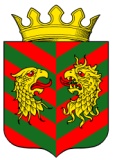 СОВЕТ ДЕПУТАТОВ  МУНИЦИПАЛЬНОГО ОБРАЗОВАНИЯ «КЯХТИНСКИЙ РАЙОН» РЕСПУБЛИКИ БУРЯТИЯР Е Ш Е Н И Е«06» июня 2016 года                                                                               № 2-34С                                                                          г. КяхтаОб исполнении бюджета муниципального образования «Кяхтинский район» за 2015 годПо результатам публичных слушаний по проекту отчета об исполнении бюджета муниципального образования «Кяхтинский район» за 2015 год и в соответствии со статьями 264.5, 264.6 Бюджетного кодекса Российской Федерации Совет депутатов муниципального образования «Кяхтинский район» РЕШИЛ:	1. Утвердить отчет об исполнении бюджета муниципального образования «Кяхтинский район» за 2015 год (далее - бюджет района) по доходам в сумме 683095,22796 тыс. рублей, по расходам в сумме 703937,88212 тыс. рублей, с дефицитом бюджета района в сумме 20842,65416 тыс. рублей со следующими показателями:	1) доход бюджета района в разрезе главных администраторов доходов местного бюджета согласно приложению № 1;	2) расходов бюджета района по ведомственной структуре расходов бюджета района согласно приложению № 2;	3) расходов бюджета района по разделам и подразделам классификации расходов бюджета согласно приложению № 3;	4) источников финансирования дефицита бюджета района по кодам классификации источников финансирования дефицитов бюджетов согласно приложению № 4.	2. Настоящее решение вступает в силу с момента его опубликования.Глава МО «Кяхтинский район»                                                    А.В. БуянтуевПриложение 1к решению Совета депутатов муниципального образования «Кяхтинский район»  «Об исполнении бюджета муниципального образования «Кяхтинский район» за 2015 годДоходы бюджета муниципального образования "Кяхтинский район"  в разрезе главных администраторов доходов местного бюджета Приложение 2к решению Совета депутатов муниципального образования «Кяхтинский район»«Об исполнении бюджета муниципального образования  «Кяхтинский район» за 2015 год                               Ведомственная структура расходов бюджета муниципального образования "Кяхтинский район" на 2015 годПриложение 3к решению Совета депутатов муниципального образования «Кяхтинский район»«Об исполнении бюджета муниципального образования  «Кяхтинский район» за 2015 год                               Распределение бюджетных ассигнований по разделам и подразделам, целевым статьям и видам расходов классификации расходов бюджета муниципального образования «Кяхтинский район» за 2015 годПриложение 4к  решению Совета депутатов муниципального образования «Кяхтинский район»«Об исполнении бюджета муниципального образования  «Кяхтинский район» за 2015 год                              ИсточникиФинансирования дефицита бюджета муниципального образования «Кяхтинский район» за 2015 год по кодам классификации источников финансирования дефицитов бюджетов№ п/пКод бюджетной классификации Российской ФедерацииКод бюджетной классификации Российской ФедерацииНаименование показателяНаименование показателяПоступление за 2015 год , тыс.руб.главного администратора доходовдоходов местного бюджета МР (ГО)Наименование показателяНаименование показателяПоступление за 2015 год , тыс.руб.ДОХОДЫ БЮДЖЕТА - ВСЕГОДОХОДЫ БЮДЖЕТА - ВСЕГОДОХОДЫ БЮДЖЕТА - ВСЕГО683095,22796НАЛОГОВЫЕ И НЕНАЛОГОВЫЕ ДОХОДЫНАЛОГОВЫЕ И НЕНАЛОГОВЫЕ ДОХОДЫНАЛОГОВЫЕ И НЕНАЛОГОВЫЕ ДОХОДЫ263667,438101Управление Федеральной службы по надзору в сфере природопользования по Республике БурятияУправление Федеральной службы по надзору в сфере природопользования по Республике БурятияУправление Федеральной службы по надзору в сфере природопользования по Республике БурятияУправление Федеральной службы по надзору в сфере природопользования по Республике Бурятия514,4255110481 12 00000 00 0000 120ПЛАТЕЖИ ПРИ ПОЛЬЗОВАНИИ ПРИРОДНЫМИ РЕСУРСАМИПЛАТЕЖИ ПРИ ПОЛЬЗОВАНИИ ПРИРОДНЫМИ РЕСУРСАМИ508,9255110481 12 01000 01 0000 120Плата за негативное воздействие на окружающую средуПлата за негативное воздействие на окружающую среду508,9255110481 16 00000 00 0000 140ШТРАФЫ, САНКЦИИ, ВОЗМЕЩЕНИЕ УЩЕРБАШТРАФЫ, САНКЦИИ, ВОЗМЕЩЕНИЕ УЩЕРБА5,5000010481 16 25000 00 0000 140Денежные взыскания (штрафы) за нарушение законодательства Российской Федерации о недрах, об особо охраняемых природных территориях, об охране и использовании животного мира, об экологической экспертизе, в области охраны окружающей среды, о рыболовстве и сохранении водных биологических ресурсов, земельного законодательства, лесного законодательства, водного законодательстваДенежные взыскания (штрафы) за нарушение законодательства Российской Федерации о недрах, об особо охраняемых природных территориях, об охране и использовании животного мира, об экологической экспертизе, в области охраны окружающей среды, о рыболовстве и сохранении водных биологических ресурсов, земельного законодательства, лесного законодательства, водного законодательства2,500000481 16 25050 00 0000 140Денежные взыскания (штрафы) за административные правонарушения  в области охраны окружающей средыДенежные взыскания (штрафы) за административные правонарушения  в области охраны окружающей среды3,000002Федеральное агентство по рыболовствуФедеральное агентство по рыболовствуФедеральное агентство по рыболовствуФедеральное агентство по рыболовству0,6190020761 16 00000 00 0000 140ШТРАФЫ, САНКЦИИ, ВОЗМЕЩЕНИЕ УЩЕРБАШТРАФЫ, САНКЦИИ, ВОЗМЕЩЕНИЕ УЩЕРБА0,6190020761 16 35030 05 0000 140Суммы по искам о возмещении вреда, причиненного окружающей среде, подлежащие зачислению в бюджеты муниципальных районовСуммы по искам о возмещении вреда, причиненного окружающей среде, подлежащие зачислению в бюджеты муниципальных районов0,619003Управление Федеральной службы по ветеринарному и фитосанитарному надзору по Республике Бурятия Управление Федеральной службы по ветеринарному и фитосанитарному надзору по Республике Бурятия Управление Федеральной службы по ветеринарному и фитосанитарному надзору по Республике Бурятия Управление Федеральной службы по ветеринарному и фитосанитарному надзору по Республике Бурятия 7,0000030811 16 00000 00 0000 140ШТРАФЫ, САНКЦИИ, ВОЗМЕЩЕНИЕ УЩЕРБАШТРАФЫ, САНКЦИИ, ВОЗМЕЩЕНИЕ УЩЕРБА7,0000030811 16 25060 01 0000 140   Денежные   взыскания   (штрафы)   за   нарушение земельного законодательстваДенежные   взыскания   (штрафы)   за   нарушение земельного законодательства1,0000030811 16 90050 05 0000 140   Прочие поступления от денежных взысканий (штрафов) и иных сумм в возмещение ущерба, зачисляемые в бюджеты муниципальных районовПрочие поступления от денежных взысканий (штрафов) и иных сумм в возмещение ущерба, зачисляемые в бюджеты муниципальных районов6,000004Управление Федерального казначействаУправление Федерального казначействаУправление Федерального казначействаУправление Федерального казначейства8942,4012941001 03 00000 00 0000 000НАЛОГИ НА ТОВАРЫ (РАБОТЫ, УСЛУГИ), РЕАЛИЗУЕМЫЕ НА ТЕРРИТОРИИ РОССИЙСКОЙ ФЕДЕРАЦИИНАЛОГИ НА ТОВАРЫ (РАБОТЫ, УСЛУГИ), РЕАЛИЗУЕМЫЕ НА ТЕРРИТОРИИ РОССИЙСКОЙ ФЕДЕРАЦИИ8942,4012941001 03 02230 01 0000 110Доходы от уплаты акцизов на дизельное топливо, подлежащие распределению между бюджетами субъектов Российской Федерации и местными бюджетами с учетом установленных нормативов отчислений в местные бюджетыДоходы от уплаты акцизов на дизельное топливо, подлежащие распределению между бюджетами субъектов Российской Федерации и местными бюджетами с учетом установленных нормативов отчислений в местные бюджеты3117,3463641001 03 02240 01 0000 110Доходы от уплаты акцизов на моторные масла для дизельных и (или) карбюраторных (инжекторных) двигателей, подлежащие распределению между бюджетами субъектов Российской Федерации и местными бюджетами с учетом установленных дифференцированных нормативов отчислений в местные бюджетыДоходы от уплаты акцизов на моторные масла для дизельных и (или) карбюраторных (инжекторных) двигателей, подлежащие распределению между бюджетами субъектов Российской Федерации и местными бюджетами с учетом установленных дифференцированных нормативов отчислений в местные бюджеты84,4510141001 03 02250 01 0000 110Доходы от уплаты акцизов на автомобильный бензин, подлежащие распределению между бюджетами субъектов Российской Федерации и местными бюджетами с учетом установленных дифференцированных нормативов отчислений в местные бюджетыДоходы от уплаты акцизов на автомобильный бензин, подлежащие распределению между бюджетами субъектов Российской Федерации и местными бюджетами с учетом установленных дифференцированных нормативов отчислений в местные бюджеты6141,5477241001 03 02260 01 0000 110Доходы от уплаты акцизов на прямогонный бензин, подлежащие распределению между бюджетами субъектов Российской Федерации и местными бюджетами с учетом установленных дифференцированных нормативов отчислений в местные бюджетыДоходы от уплаты акцизов на прямогонный бензин, подлежащие распределению между бюджетами субъектов Российской Федерации и местными бюджетами с учетом установленных дифференцированных нормативов отчислений в местные бюджеты-400,943805Федеральная служба по надзору в сфере защиты прав потребителей и благополучия человекаФедеральная служба по надзору в сфере защиты прав потребителей и благополучия человекаФедеральная служба по надзору в сфере защиты прав потребителей и благополучия человекаФедеральная служба по надзору в сфере защиты прав потребителей и благополучия человека289,9411851411 16 00000 00 0000 140ШТРАФЫ, САНКЦИИ, ВОЗМЕЩЕНИЕ УЩЕРБАШТРАФЫ, САНКЦИИ, ВОЗМЕЩЕНИЕ УЩЕРБА289,9411851411 16 08000 01 0000 140Денежные взыскания (штрафы) за административные правонарушения в области государственного регулирования производства и оборота этилового спирта, алкогольной, спиртосодержащей и табачной продукцииДенежные взыскания (штрафы) за административные правонарушения в области государственного регулирования производства и оборота этилового спирта, алкогольной, спиртосодержащей и табачной продукции3,5000051411 16 25000 00 0000 140Денежные взыскания (штрафы) за нарушение законодательства Российской Федерации о недрах, об особо охраняемых природных территориях, об охране и использовании животного мира, об экологической экспертизе, в области охраны окружающей среды, о рыболовстве и сохранении водных биологических ресурсов, земельного законодательства, лесного законодательства, водного законодательстваДенежные взыскания (штрафы) за нарушение законодательства Российской Федерации о недрах, об особо охраняемых природных территориях, об охране и использовании животного мира, об экологической экспертизе, в области охраны окружающей среды, о рыболовстве и сохранении водных биологических ресурсов, земельного законодательства, лесного законодательства, водного законодательства10,0000051411 16 28000 01 0000 140Денежные   взыскания   (штрафы)   за   нарушение законодательства в области обеспечения санитарно-эпидемиологического благополучия человека и законодательства в сфере защиты прав потребителейДенежные   взыскания   (штрафы)   за   нарушение законодательства в области обеспечения санитарно-эпидемиологического благополучия человека и законодательства в сфере защиты прав потребителей208,4411851411 16 43000 01 6000 140Денежные взыскания (штрафы) за нарушение законодательства Российской Федерации об административных правонарушениях, предусмотренные статьей 20.25 Кодекса Российской Федерации об административных правонарушенияхДенежные взыскания (штрафы) за нарушение законодательства Российской Федерации об административных правонарушениях, предусмотренные статьей 20.25 Кодекса Российской Федерации об административных правонарушениях2,0000051411 16 90050 05 0000 140   Прочие поступления от денежных взысканий (штрафов) и иных сумм в возмещение ущерба, зачисляемые в бюджеты муниципальных районовПрочие поступления от денежных взысканий (штрафов) и иных сумм в возмещение ущерба, зачисляемые в бюджеты муниципальных районов66,000006Федеральная служба по труду и занятостиФедеральная служба по труду и занятостиФедеральная служба по труду и занятости200,0000061501 16 00000 00 0000 140ШТРАФЫ, САНКЦИИ, ВОЗМЕЩЕНИЕ УЩЕРБАШТРАФЫ, САНКЦИИ, ВОЗМЕЩЕНИЕ УЩЕРБА200,0000061501 16 90050 05 0000 140   Прочие поступления от денежных взысканий (штрафов) и иных сумм в возмещение ущерба, зачисляемые в бюджеты муниципальных районовПрочие поступления от денежных взысканий (штрафов) и иных сумм в возмещение ущерба, зачисляемые в бюджеты муниципальных районов200,000007  Межрайонная инспекция Федеральная налоговая служба по Кяхтинскому району  Межрайонная инспекция Федеральная налоговая служба по Кяхтинскому району  Межрайонная инспекция Федеральная налоговая служба по Кяхтинскому району  Межрайонная инспекция Федеральная налоговая служба по Кяхтинскому району243638,8440371821 01 00000 00 0000 000НАЛОГИ НА ПРИБЫЛЬ, ДОХОДЫНАЛОГИ НА ПРИБЫЛЬ, ДОХОДЫ223519,7935771821 01 02010 01 0000 110Налог на доходы физических лиц с доходов, источником которых является налоговый агент, за исключением доходов, в отношении которых исчисление и уплата налога осуществляются в соответствии со статьями 227, 227.1 и 228 Налогового кодекса Российской ФедерацииНалог на доходы физических лиц с доходов, источником которых является налоговый агент, за исключением доходов, в отношении которых исчисление и уплата налога осуществляются в соответствии со статьями 227, 227.1 и 228 Налогового кодекса Российской Федерации222412,6820471821 01 02020 01 0000 110Налог на доходы физических лиц с доходов, полученных от осуществления деятельности физическими лицами, зарегистрированными в качестве индивидуальных предпринимателей, нотариусов, занимающихся частной практикой, адвокатов, учредивших адвокатские кабинеты и других лиц, занимающихся частной практикой в соответствии со статьей 227 Налогового кодекса Российской ФедерацииНалог на доходы физических лиц с доходов, полученных от осуществления деятельности физическими лицами, зарегистрированными в качестве индивидуальных предпринимателей, нотариусов, занимающихся частной практикой, адвокатов, учредивших адвокатские кабинеты и других лиц, занимающихся частной практикой в соответствии со статьей 227 Налогового кодекса Российской Федерации188,5838571821 01 02030 01 0000 110Налог на доходы физических лиц с доходов, полученных физическими лицами в соответствии со статьей 228 Налогового Кодекса Российской ФедерацииНалог на доходы физических лиц с доходов, полученных физическими лицами в соответствии со статьей 228 Налогового Кодекса Российской Федерации883,7389671821 01 02040 01 0000 110Налог на доходы физических лиц в виде фиксированных авансовых платежей с доходов, полученных физическими лицами, являющимися иностранными гражданами, осуществляющими трудовую деятельность по найму у физических лиц на основании патента в соответствии со статьей 227.1 Налогового кодекса Российской ФедерацииНалог на доходы физических лиц в виде фиксированных авансовых платежей с доходов, полученных физическими лицами, являющимися иностранными гражданами, осуществляющими трудовую деятельность по найму у физических лиц на основании патента в соответствии со статьей 227.1 Налогового кодекса Российской Федерации34,7887271821 05 00000 00 0000 000НАЛОГИ НА СОВОКУПНЫЙ ДОХОДНАЛОГИ НА СОВОКУПНЫЙ ДОХОД15876,4124671821 05 02010 02 0000 110Единый налог на вмененный доход для отдельных видов деятельностиЕдиный налог на вмененный доход для отдельных видов деятельности15452,039117182 1 05 02020 02 0000 110 Единый  налог  на  вмененный доход для                    отдельных видов деятельности (за налоговые периоды, истекшие до 1  января 2011 года)Единый  налог  на  вмененный доход для                    отдельных видов деятельности (за налоговые периоды, истекшие до 1  января 2011 года)3,6468971821 05 03010 01 0000 110Единый сельскохозяйственный налогЕдиный сельскохозяйственный налог89,1003771821 05 03020 01 0000 110 Единый сельскохозяйственный налог (за 4 налоговые периоды, истекшие до 1 января 2011 года)Единый сельскохозяйственный налог (за 4 налоговые периоды, истекшие до 1 января 2011 года)0,3573471821 05 040200 2 0000 110Налог, взимаемый в связи с применением патентной системы налогообложения, зачисляемый в бюджеты муниципальных районовНалог, взимаемый в связи с применением патентной системы налогообложения, зачисляемый в бюджеты муниципальных районов331,2687571 08 00000 00 0000 000ГОСУДАРСТВЕННАЯ ПОШЛИНАГОСУДАРСТВЕННАЯ ПОШЛИНА4157,6993271821 08 03010 01 0000 110 Государственная пошлина по делам, рассматриваемым в судах общей юрисдикции, мировыми судьями (за исключением Верховного Суда Российской Федерации)Государственная пошлина по делам, рассматриваемым в судах общей юрисдикции, мировыми судьями (за исключением Верховного Суда Российской Федерации)4157,6993271821 16 00000 00 0000 140ШТРАФЫ, САНКЦИИ, ВОЗМЕЩЕНИЕ УЩЕРБАШТРАФЫ, САНКЦИИ, ВОЗМЕЩЕНИЕ УЩЕРБА84,9386871821 16 03010 01 0000 140Денежные взыскания (штрафы) за нарушение законодательства о налогах и сборах, предусмотренные статьями 116,118, 119.1, пунктами 1 и 2 статьи 120, статьями 125,126,128,129,129.1,132,133,134,135,135.1 Налогового кодекса Российской Федерации, а  также  штрафы, взыскание которых осуществляется на основании ранее действовавшей статьи 117            Налогового кодекса Российской Федерации.Денежные взыскания (штрафы) за нарушение законодательства о налогах и сборах, предусмотренные статьями 116,118, 119.1, пунктами 1 и 2 статьи 120, статьями 125,126,128,129,129.1,132,133,134,135,135.1 Налогового кодекса Российской Федерации, а  также  штрафы, взыскание которых осуществляется на основании ранее действовавшей статьи 117            Налогового кодекса Российской Федерации.8,0631171821 16 03030 01 0000 140Денежные взыскания (штрафы) за административные правонарушения в области налогов и сборов, предусмотренные Кодексом Российской Федерации об административных правонарушениях.Денежные взыскания (штрафы) за административные правонарушения в области налогов и сборов, предусмотренные Кодексом Российской Федерации об административных правонарушениях.2,7755771821 16 06000 01 0000 140Денежные взыскания (штрафы) за нарушение законодательства о применении контрольно-кассовой техники при осуществлении наличных денежных расчетов и (или) расчетов с использованием платежных карт.Денежные взыскания (штрафы) за нарушение законодательства о применении контрольно-кассовой техники при осуществлении наличных денежных расчетов и (или) расчетов с использованием платежных карт.65,000001821 16 43000 01 6000 140Денежные взыскания (штрафы) за нарушение законодательства Российской Федерации об административных правонарушениях, предусмотренные статьей 20.25 Кодекса Российской Федерации об административных правонарушенияхДенежные взыскания (штрафы) за нарушение законодательства Российской Федерации об административных правонарушениях, предусмотренные статьей 20.25 Кодекса Российской Федерации об административных правонарушениях3,100001821 16 90050 05 0000 140   Прочие поступления от денежных взысканий (штрафов) и иных сумм в возмещение ущерба, зачисляемые в бюджеты муниципальных районовПрочие поступления от денежных взысканий (штрафов) и иных сумм в возмещение ущерба, зачисляемые в бюджеты муниципальных районов6,000008Министерство внутренних дел по Республике БурятияМинистерство внутренних дел по Республике БурятияМинистерство внутренних дел по Республике БурятияМинистерство внутренних дел по Республике Бурятия1043,0939381881 16 00000 00 0000 140ШТРАФЫ, САНКЦИИ, ВОЗМЕЩЕНИЕ УЩЕРБАШТРАФЫ, САНКЦИИ, ВОЗМЕЩЕНИЕ УЩЕРБА1043,0939381881 16 08010 01 0000 140Денежные взыскания (штрафы) за административные правонарушения в области государственного регулирования производства и оборота этилового спирта, алкогольной, спиртосодержащей продукцииДенежные взыскания (штрафы) за административные правонарушения в области государственного регулирования производства и оборота этилового спирта, алкогольной, спиртосодержащей продукции326,3300081881 16 08020 01 0000 140Денежные взыскания (штрафы) за административные правонарушения в области государственного регулирования производства и оборота табачной продукцииДенежные взыскания (штрафы) за административные правонарушения в области государственного регулирования производства и оборота табачной продукции63,7100081881 16 28000 01 0000 140Денежные   взыскания   (штрафы)   за   нарушение законодательства в области обеспечения санитарно-эпидемиологического благополучия человека и законодательства в сфере защиты прав потребителейДенежные   взыскания   (штрафы)   за   нарушение законодательства в области обеспечения санитарно-эпидемиологического благополучия человека и законодательства в сфере защиты прав потребителей3,0000081881 16 90050 05 0000 140Прочие поступления от денежных взысканий (штрафов) и иных сумм в возмещение ущерба, зачисляемые в бюджеты муниципальных районовПрочие поступления от денежных взысканий (штрафов) и иных сумм в возмещение ущерба, зачисляемые в бюджеты муниципальных районов650,053939Управление Федеральной миграционной службы по Республике БурятияУправление Федеральной миграционной службы по Республике БурятияУправление Федеральной миграционной службы по Республике БурятияУправление Федеральной миграционной службы по Республике Бурятия51,1324991921 16 00000 00 0000 140ШТРАФЫ, САНКЦИИ, ВОЗМЕЩЕНИЕ УЩЕРБАШТРАФЫ, САНКЦИИ, ВОЗМЕЩЕНИЕ УЩЕРБА51,1324991921 16 43000 01 0000 140   Денежные   взыскания   (штрафы)   за   нарушение законодательства Российской Федерации об административных правонарушениях, предусмотренные    статьей 20.25 Кодекса Российской Федерации об административных правонарушенияхДенежные   взыскания   (штрафы)   за   нарушение законодательства Российской Федерации об административных правонарушениях, предусмотренные    статьей 20.25 Кодекса Российской Федерации об административных правонарушениях51,0671891921 16 90050 05 0000 140Прочие поступления от денежных взысканий (штрафов) и иных сумм в возмещение ущерба, зачисляемые в бюджеты муниципальных районовПрочие поступления от денежных взысканий (штрафов) и иных сумм в возмещение ущерба, зачисляемые в бюджеты муниципальных районов0,0653110Федеральная регистрационная службаФедеральная регистрационная службаФедеральная регистрационная службаФедеральная регистрационная служба84,90936103211 16 00000 00 0000 140ШТРАФЫ, САНКЦИИ, ВОЗМЕЩЕНИЕ УЩЕРБАШТРАФЫ, САНКЦИИ, ВОЗМЕЩЕНИЕ УЩЕРБА84,90936103211 16 25060 01 0000 140   Денежные   взыскания   (штрафы)   за   нарушение земельного законодательстваДенежные   взыскания   (штрафы)   за   нарушение земельного законодательства84,9093611Генеральная прокуратура Российской ФедерацииГенеральная прокуратура Российской ФедерацииГенеральная прокуратура Российской ФедерацииГенеральная прокуратура Российской Федерации153,00000114151 16 00000 00 0000 140ШТРАФЫ, САНКЦИИ, ВОЗМЕЩЕНИЕ УЩЕРБАШТРАФЫ, САНКЦИИ, ВОЗМЕЩЕНИЕ УЩЕРБА153,00000114151 16 90050 05 0000 140Прочие поступления от денежных взысканий (штрафов) и иных сумм в возмещение ущерба, зачисляемые в бюджеты муниципальных районовПрочие поступления от денежных взысканий (штрафов) и иных сумм в возмещение ущерба, зачисляемые в бюджеты муниципальных районов153,0000012Управление ветеринарии Республики БурятияУправление ветеринарии Республики БурятияУправление ветеринарии Республики БурятияУправление ветеринарии Республики Бурятия11,30000128071 16 00000 00 0000 140ШТРАФЫ, САНКЦИИ, ВОЗМЕЩЕНИЕ УЩЕРБАШТРАФЫ, САНКЦИИ, ВОЗМЕЩЕНИЕ УЩЕРБА11,30000128071 16 90050 05 0000 140Прочие поступления от денежных взысканий (штрафов) и иных сумм в возмещение ущерба, зачисляемые в бюджеты муниципальных районовПрочие поступления от денежных взысканий (штрафов) и иных сумм в возмещение ущерба, зачисляемые в бюджеты муниципальных районов11,3000013Управление инспекции гостехнадзора за техническим состоянием самоходных машин и других видов техники по Селенгинскому районуУправление инспекции гостехнадзора за техническим состоянием самоходных машин и других видов техники по Селенгинскому районуУправление инспекции гостехнадзора за техническим состоянием самоходных машин и других видов техники по Селенгинскому районуУправление инспекции гостехнадзора за техническим состоянием самоходных машин и других видов техники по Селенгинскому району6,10000138341 16 00000 00 0000 140ШТРАФЫ, САНКЦИИ, ВОЗМЕЩЕНИЕ УЩЕРБАШТРАФЫ, САНКЦИИ, ВОЗМЕЩЕНИЕ УЩЕРБА6,10000138341 16 90050 05 0000 140Прочие поступления от денежных взысканий (штрафов) и иных сумм в возмещение ущерба, зачисляемые в бюджеты муниципальных районов.Прочие поступления от денежных взысканий (штрафов) и иных сумм в возмещение ущерба, зачисляемые в бюджеты муниципальных районов.6,1000014Республиканская служба по контролю и надзору в сфере природопользования, охраны окружающей среды и лесаРеспубликанская служба по контролю и надзору в сфере природопользования, охраны окружающей среды и лесаРеспубликанская служба по контролю и надзору в сфере природопользования, охраны окружающей среды и лесаРеспубликанская служба по контролю и надзору в сфере природопользования, охраны окружающей среды и леса27,88622148371 16 00000 00 0000 140ШТРАФЫ, САНКЦИИ, ВОЗМЕЩЕНИЕ УЩЕРБАШТРАФЫ, САНКЦИИ, ВОЗМЕЩЕНИЕ УЩЕРБА27,88622148371 16 25050 01 0000 140Денежные взыскания (штрафы) за нарушение законодательства в области охраны окружающей средыДенежные взыскания (штрафы) за нарушение законодательства в области охраны окружающей среды13,33400148371 16 90050 05 0000 140Прочие поступления от денежных взысканий (штрафов) и иных сумм в возмещение ущерба, зачисляемые в бюджеты муниципальных районов.Прочие поступления от денежных взысканий (штрафов) и иных сумм в возмещение ущерба, зачисляемые в бюджеты муниципальных районов.14,5522215Счетная палата Республики БурятияСчетная палата Республики БурятияСчетная палата Республики Бурятия69,0000069,00000158191 16 00000 00 0000 140ШТРАФЫ, САНКЦИИ, ВОЗМЕЩЕНИЕ УЩЕРБАШТРАФЫ, САНКЦИИ, ВОЗМЕЩЕНИЕ УЩЕРБА69,00000158191 16 90050 05 0000 140Прочие поступления от денежных взысканий (штрафов) и иных сумм в возмещение ущерба, зачисляемые в бюджеты муниципальных районов.Прочие поступления от денежных взысканий (штрафов) и иных сумм в возмещение ущерба, зачисляемые в бюджеты муниципальных районов.69,0000016МКУ Финансовое управление Администрации МО "Кяхтинскимй район"МКУ Финансовое управление Администрации МО "Кяхтинскимй район"МКУ Финансовое управление Администрации МО "Кяхтинскимй район"МКУ Финансовое управление Администрации МО "Кяхтинскимй район"737,87521169311 13 00000 00 0000 130Доходы от оказания платных услуг (работ)Доходы от оказания платных услуг (работ)2,00027169311 13 01990 00 0000 130Прочие доходы от оказания платных услуг (работ)Прочие доходы от оказания платных услуг (работ)2,00027169311 16 00000 00 0000 140ШТРАФЫ, САНКЦИИ, ВОЗМЕЩЕНИЕ УЩЕРБАШТРАФЫ, САНКЦИИ, ВОЗМЕЩЕНИЕ УЩЕРБА124,41687169311 16 90050 05 0000 140Прочие поступления от денежных взысканий (штрафов) и иных сумм в возмещение ущерба, зачисляемые в бюджеты муниципальных районов.Прочие поступления от денежных взысканий (штрафов) и иных сумм в возмещение ущерба, зачисляемые в бюджеты муниципальных районов.124,41687169311 17 00000 00 0000 000ПРОЧИЕ НЕНАЛОГОВЫЕ ДОХОДЫПРОЧИЕ НЕНАЛОГОВЫЕ ДОХОДЫ611,45807169311 17 05050 05 0000 180Прочие неналоговые доходы бюджетов муниципальных районовПрочие неналоговые доходы бюджетов муниципальных районов611,4580717МКУ Администрация МО "Кяхтинский район"МКУ Администрация МО "Кяхтинский район"МКУ Администрация МО "Кяхтинский район"7889,90988179341 11 00000 00 0000 000ДОХОДЫ ОТ ИСПОЛЬЗОВАНИЯ ИМУЩЕСТВА, НАХОДЯЩЕГОСЯ В ГОСУДАРСТВЕННОЙ И МУНИЦИПАЛЬНОЙ СОБСТВЕННОСТИДОХОДЫ ОТ ИСПОЛЬЗОВАНИЯ ИМУЩЕСТВА, НАХОДЯЩЕГОСЯ В ГОСУДАРСТВЕННОЙ И МУНИЦИПАЛЬНОЙ СОБСТВЕННОСТИ5914,18915179341 11 05010 00 0000 120Доходы, получаемые в виде арендной платы за земельные участки, государственная собственность на которые не разграничена, а также средства от продажи права на заключение договоров аренды указанных земельных участковДоходы, получаемые в виде арендной платы за земельные участки, государственная собственность на которые не разграничена, а также средства от продажи права на заключение договоров аренды указанных земельных участков2916,06318179341 11 05035 05 0000 120Доходы от сдачи в аренду имущества, находящегося в оперативном управлении органов управления муниципальных районов и созданных ими учреждений (за исключением имущества муниципальных бюджетных и автономных учреждений)Доходы от сдачи в аренду имущества, находящегося в оперативном управлении органов управления муниципальных районов и созданных ими учреждений (за исключением имущества муниципальных бюджетных и автономных учреждений)2998,12597179341 13 00000 00 0000 000ДОХОДЫ ОТ ОКАЗАНИЯ ПЛАТНЫХ УСЛУГ (РАБОТ) И КОМПЕНСАЦИИ ЗАТРАТ ГОСУДАРСТВАДОХОДЫ ОТ ОКАЗАНИЯ ПЛАТНЫХ УСЛУГ (РАБОТ) И КОМПЕНСАЦИИ ЗАТРАТ ГОСУДАРСТВА9,24310179341 13 02995 05 0000 130Прочие доходы от компенсации затрат бюджетов муниципальных районовПрочие доходы от компенсации затрат бюджетов муниципальных районов9,24310179341 14 00000 00 0000 000ДОХОДЫ ОТ ПРОДАЖИ МАТЕРИАЛЬНЫХ И НЕМАТЕРИАЛЬНЫХ АКТИВОВДОХОДЫ ОТ ПРОДАЖИ МАТЕРИАЛЬНЫХ И НЕМАТЕРИАЛЬНЫХ АКТИВОВ1956,36663179341 14 02053 05 0000 410Доходы от реализации иного имущества, находящегося в собственности муниципальных районов (за исключением имущества муниципальных бюджетных и автономных учреждений, а также имущества муниципальных унитарных предприятий, в том числе казенных), в части реализации основных средств по указанному имуществуДоходы от реализации иного имущества, находящегося в собственности муниципальных районов (за исключением имущества муниципальных бюджетных и автономных учреждений, а также имущества муниципальных унитарных предприятий, в том числе казенных), в части реализации основных средств по указанному имуществу1138,09596179341 14 06010 00 0000 430Доходы от продажи земельных участков, государственная собственность на которые не разграничена Доходы от продажи земельных участков, государственная собственность на которые не разграничена 818,27067179341 17 00000 00 0000 000ПРОЧИЕ НЕНАЛОГОВЫЕ ДОХОДЫПРОЧИЕ НЕНАЛОГОВЫЕ ДОХОДЫ10,11100179341 17 05050 05 0000 180Прочие неналоговые доходы бюджетов муниципальных районовПрочие неналоговые доходы бюджетов муниципальных районов10,11100БЕЗВОЗМЕЗДНЫЕ ПОСТУПЛЕНИЯБЕЗВОЗМЕЗДНЫЕ ПОСТУПЛЕНИЯБЕЗВОЗМЕЗДНЫЕ ПОСТУПЛЕНИЯБЕЗВОЗМЕЗДНЫЕ ПОСТУПЛЕНИЯ419427,78986МКУ Финансовое управление администрации МО "Кяхтинскимй район"МКУ Финансовое управление администрации МО "Кяхтинскимй район"МКУ Финансовое управление администрации МО "Кяхтинскимй район"МКУ Финансовое управление администрации МО "Кяхтинскимй район"75011,836939312 02 01001 05 0000 151Дотации бюджетам муниципальных районов на выравнивание  бюджетной обеспеченностиДотации бюджетам муниципальных районов на выравнивание  бюджетной обеспеченности1157,400009312 02 01003 05 0000 151Дотации бюджетам на поддержку мер по обеспечению сбалансированности бюджетовДотации бюджетам на поддержку мер по обеспечению сбалансированности бюджетов38657,800009312 02 02999 05 0000 151Прочие субсидии бюджетам муниципальных районовПрочие субсидии бюджетам муниципальных районов3576,400009312 02 03024 05 0000 151Субвенции бюджетам муниципальных районов на выполнение передаваемых полномочий субъектов Российской ФедерацииСубвенции бюджетам муниципальных районов на выполнение передаваемых полномочий субъектов Российской Федерации66,800009312 02 04014 05 0000 151Межбюджетные трансферты, передаваемые бюджетам муниципальных районов из бюджетов поселений на осуществление части полномочий по решению вопросов местного значения в соответствии с заключенными соглашениямиМежбюджетные трансферты, передаваемые бюджетам муниципальных районов из бюджетов поселений на осуществление части полномочий по решению вопросов местного значения в соответствии с заключенными соглашениями31155,422939312 18 05010 05 0000 151Доходы бюджетов муниципальных районов от возврата остатков субсидий, субвенций и иных межбюджетных трансфертов, имеющих целевое назначение прошлых лет из бюджетов поселенийДоходы бюджетов муниципальных районов от возврата остатков субсидий, субвенций и иных межбюджетных трансфертов, имеющих целевое назначение прошлых лет из бюджетов поселений674,464269312 19 05000 05 0000 151Возврат остатков субсидий, субвенций и иных межбюджетных трансфертов, имеющих целевое назначение, прошлых лет из бюджетов муниципальных районовВозврат остатков субсидий, субвенций и иных межбюджетных трансфертов, имеющих целевое назначение, прошлых лет из бюджетов муниципальных районов-276,45026МКУ Администрация МО "Кяхтинский район"МКУ Администрация МО "Кяхтинский район"МКУ Администрация МО "Кяхтинский район"МКУ Администрация МО "Кяхтинский район"20595,104919342 02 02008 05 0000 151Субсидии бюджетам муниципальных районов на обеспечение жильем молодых семейСубсидии бюджетам муниципальных районов на обеспечение жильем молодых семей220,047589342 02 02051 05 0000 151Субсидии бюджетам муниципальных районов на реализацию федеральных целевых программСубсидии бюджетам муниципальных районов на реализацию федеральных целевых программ377,166049342 02 02077 05 0000 151Субсидии бюджетам муниципальных районов на софинансирование капитальных вложений в объекты муниципальной собственностиСубсидии бюджетам муниципальных районов на софинансирование капитальных вложений в объекты муниципальной собственности5935,000009342 02 02999 05 0000 151Прочие субсидии бюджетам муниципальных районовПрочие субсидии бюджетам муниципальных районов14109,670299342 02 03007 05 0000 151Субвенции бюджетам муниципальных районов на составление (изменение) списков кандидатов в присяжные заседатели федеральных судов общей юрисдикции в Российской ФедерацииСубвенции бюджетам муниципальных районов на составление (изменение) списков кандидатов в присяжные заседатели федеральных судов общей юрисдикции в Российской Федерации9,700009342 02 03024 05 0000 151Субвенции бюджетам муниципальных районов на выполнение передаваемых полномочий субъектов Российской ФедерацииСубвенции бюджетам муниципальных районов на выполнение передаваемых полномочий субъектов Российской Федерации3530,772009342 02 04014 05 0000 151Межбюджетные трансферты, передаваемые бюджетам муниципальных районов  из бюджетов поселений на осуществление части полномочий по решению вопросов местного значения в соответствии с заключенными соглашениями Межбюджетные трансферты, передаваемые бюджетам муниципальных районов  из бюджетов поселений на осуществление части полномочий по решению вопросов местного значения в соответствии с заключенными соглашениями 50,000009342 02 04025 05 0000 151Межбюджетные трансферты, передаваемые бюджетам муниципальных районов, на комплектование книжных фондов  библиотек муниципальных образованийМежбюджетные трансферты, передаваемые бюджетам муниципальных районов, на комплектование книжных фондов  библиотек муниципальных образований71,200009342 02 04041 05 0000 151Межбюджетные трансферты, передаваемые бюджетам муниципальных районов  на подключение общедоступных библиотек РФ к сети Интернет и развитие системы библиотечного дела с учетом задачи расширения информационных технологий и оцифровкиМежбюджетные трансферты, передаваемые бюджетам муниципальных районов  на подключение общедоступных библиотек РФ к сети Интернет и развитие системы библиотечного дела с учетом задачи расширения информационных технологий и оцифровки34,441309342 02 04999 05 0000 151Прочие межбюджетные трансферты, передаваемые бюджетам муниципальных районовПрочие межбюджетные трансферты, передаваемые бюджетам муниципальных районов1990,000009342 07 05030 05 000 180Прочие безвозмездные поступления в бюджеты сельских поселенийПрочие безвозмездные поступления в бюджеты сельских поселений15,000009342 18 05010 05 0000 151Доходы бюджетов муниципальных районов от возврата остатков субсидий, субвенций и иных межбюджетных трансфертов, имеющих целевое назначение прошлых лет из бюджетов поселенийДоходы бюджетов муниципальных районов от возврата остатков субсидий, субвенций и иных межбюджетных трансфертов, имеющих целевое назначение прошлых лет из бюджетов поселений125,554169342 18 05020 05 0000 151Доходы бюджетов муниципальных районов от возврата  автономными учреждениями остатков субсидий прошлых лет Доходы бюджетов муниципальных районов от возврата  автономными учреждениями остатков субсидий прошлых лет 1395,300009342 19 05000 05 0000 151Возврат остатков субсидий, субвенций и иных межбюджетных трансфертов, имеющих целевое назначение, прошлых лет из бюджетов муниципальных районовВозврат остатков субсидий, субвенций и иных межбюджетных трансфертов, имеющих целевое назначение, прошлых лет из бюджетов муниципальных районов-7268,74646МКУ Районное управление образования МО "Кяхтинский район"МКУ Районное управление образования МО "Кяхтинский район"МКУ Районное управление образования МО "Кяхтинский район"МКУ Районное управление образования МО "Кяхтинский район"323820,848029362 02 02204 05 0000 151Субсидии бюджетам муниципальных районов на  модернизацию региональных систем дошкольного образованияСубсидии бюджетам муниципальных районов на  модернизацию региональных систем дошкольного образования1998,100009362 02 02999 05 0000 151Прочие субсидии бюджетам муниципальных районовПрочие субсидии бюджетам муниципальных районов38212,782859362 02 03021 05 0000 151Субвенции бюджетам муниципальных районов на  ежемесячное денежное вознаграждение за классное руководствоСубвенции бюджетам муниципальных районов на  ежемесячное денежное вознаграждение за классное руководство4984,800009362 02 03024 05 0000 151Субвенции бюджетам муниципальных районов на выполнение передаваемых полномочий субъектов Российской ФедерацииСубвенции бюджетам муниципальных районов на выполнение передаваемых полномочий субъектов Российской Федерации275901,000009362 02 03999 05 0000 151Прочие субвенции бюджетам муниципальных районовПрочие субвенции бюджетам муниципальных районов2817,000009362 19 05000 05 0000 151Возврат остатков субсидий, субвенций и иных межбюджетных трансфертов, имеющих целевое назначение, прошлых лет из бюджетов муниципальных районовВозврат остатков субсидий, субвенций и иных межбюджетных трансфертов, имеющих целевое назначение, прошлых лет из бюджетов муниципальных районов-92,83483НаименованиеГРБСРазделПодразделЦелевая статьяВид расходаСуммаМКУ Совет депутатов МО "Кяхтинский район"9304198,75719Общегосударственные вопросы930014198,75719Функционирование  законодательных (представительных) органов государственной власти и представительных органов муниципальных образований93001032545,16765Руководство и управление в сфере установленных функций  органов местного самоуправления9300103999 81002260,16765Расходы на обеспечение функций  органов местного самоуправления 9300103999 8102748,61881Расходы на выплаты персоналу в целях обеспечения выполнения функций государственными (муниципальными) органами, казенными учреждениями, органами управления государственными внебюджетными фондами9300103999 8102100514,87528Расходы на выплаты персоналу государственных (муниципальных) органов9300103999 8102120514,87528Фонд оплаты труда государственных (муниципальных) органов и взносы по обязательному социальному страхованию9300103999 8102121496,70528Иные выплаты персоналу государственных (муниципальных) органов, за исключением фонда оплаты труда9300103999 810212218,17000Закупка товаров, работ и услуг для государственных (муниципальных) нужд9300103999 8102200233,14353Иные закупки товаров, работ и услуг для государственных (муниципальных) нужд9300103999 8102240233,14353Закупка товаров, работ, услуг в сфере информационно-коммуникационных технологий9300103999 8102242111,29000Прочая закупка товаров, работ и услуг для государственных (муниципальных) нужд9300103999 8102244121,85353Иные бюджетные ассигнования9300103999 81028000,60000Уплата налогов, сборов и иных платежей9300103999 81028500,60000Уплата прочих налогов, сборов и иных платежей9300103999 81028520,60000Расходы на обеспечение функционирования председателя представительного органа муниципального образования9300103999 81031511,54884Расходы на выплаты персоналу в целях обеспечения выполнения функций государственными (муниципальными) органами, казенными учреждениями, органами управления государственными внебюджетными фондами9300103999 81031001511,54884Расходы на выплаты персоналу государственных (муниципальных) органов9300103999 81031201511,54884Фонд оплаты труда государственных (муниципальных) органов и взносы по обязательному социальному страхованию9300103999 81031211511,54884Выполнение других обязательств муниципального образования9300103999 8200285,00000Прочие мероприятия, связанные с выполнением обязательств органов местного самоуправления9300103999 8290285,00000Расходы на выплаты персоналу в целях обеспечения выполнения функций государственными (муниципальными) органами, казенными учреждениями, органами управления государственными внебюджетными фондами9300103999 8290100277,48050Расходы на выплаты персоналу государственных (муниципальных) органов9300103999 8290120277,48050Иные выплаты, за исключением фонда оплаты труда государственных (муниципальных) органов, лицам, привлекаемым согласно законодательству для выполнения отдельных полномочий9300103999 8290123277,48050Закупка товаров, работ и услуг для государственных (муниципальных) нужд9300103999 82902007,51950Иные закупки товаров, работ и услуг для обеспечения государственных (муниципальных) нужд9300103999 82902407,51950Прочая закупка товаров, работ и услуг для обеспечения государственных (муниципальных) нужд9300103999 82902447,51950Обеспечение деятельности финансовых, налоговых и таможенных органов и органов финансового (финансово-бюджетного) надзора93001061653,58954Руководство и управление в сфере установленных функций  органов местного самоуправления9300106999 81001599,58973Расходы на обеспечение функционирования руководителя контрольно-счетной палаты муниципального образования и его заместителей9300106999 81051027,62826Расходы на выплаты персоналу в целях обеспечения выполнения функций государственными (муниципальными) органами, казенными учреждениями, органами управления государственными внебюджетными фондами9300106999 8105100997,53826Расходы на выплаты персоналу государственных (муниципальных) органов9300106999 8105120997,53826Фонд оплаты труда государственных (муниципальных) органов и взносы по обязательному социальному страхованию9300106999 8105121950,49026Иные выплаты персоналу государственных (муниципальных) органов, за исключением фонда оплаты труда9300106999 810512247,04800Иные закупки товаров, работ и услуг для государственных (муниципальных) нужд9300106999 810524030,09000Прочая закупка товаров, работ и услуг для государственных (муниципальных) нужд9300106999 810524430,09000Расходы на обеспечение функционирования специалистов контрольно-счетной палаты муниципального образования 9300106999 8106571,96147Расходы на выплаты персоналу в целях обеспечения выполнения функций государственными (муниципальными) органами, казенными учреждениями, органами управления государственными внебюджетными фондами9300106999 8106100520,86147Расходы на выплаты персоналу государственных (муниципальных) органов9300106999 8106120520,86147Фонд оплаты труда государственных (муниципальных) органов и взносы по обязательному социальному страхованию9300106999 8106121507,56147Иные выплаты персоналу государственных (муниципальных) органов, за исключением фонда оплаты труда9300106999 810612213,30000Закупка товаров, работ и услуг для государственных (муниципальных) нужд9300106999 810620051,10000Иные закупки товаров, работ и услуг для государственных (муниципальных) нужд9300106999 810624051,10000Прочая закупка товаров, работ и услуг для государственных (муниципальных) нужд9300106999 810624451,10000Расходы, связанные с осуществлением полномочий по контрольно-счетной палате9300106999 440053,99981Расходы на выплаты персоналу в целях обеспечения выполнения функций государственными (муниципальными) органами, казенными учреждениями, органами управления государственными внебюджетными фондами9300106999 440010052,86881Расходы на выплаты персоналу государственных (муниципальных) органов9300106999 440012052,86881Фонд оплаты труда государственных (муниципальных) органов и взносы по обязательному социальному страхованию9300106999 440012132,02311Иные выплаты персоналу государственных (муниципальных) органов, за исключением фонда оплаты труда9300106999 440012220,84570Закупка товаров, работ и услуг для государственных (муниципальных) нужд9300106999 44002001,13100Иные закупки товаров, работ и услуг для государственных (муниципальных) нужд9300106999 44002401,13100Прочая закупка товаров, работ и услуг для государственных (муниципальных) нужд9300106999 44002441,13100МКУ ФУ Администрации МО «Кяхтинский район»93153173,08961Общегосударственные вопросы931018897,47313Обеспечение деятельности финансовых, налоговых и таможенных органов и органов финансового (финансово-бюджетного) надзора93101068897,47313Руководство и управление в сфере установленных функций  органов местного самоуправления9310106999 81005388,49571Расходы на обеспечение функций  органов местного самоуправления 9310106999 81025388,49571Расходы на выплаты персоналу в целях обеспечения выполнения функций государственными (муниципальными) органами, казенными учреждениями, органами управления государственными внебюджетными фондами9310106999 81021005359,09571Расходы на выплаты персоналу государственных (муниципальных) органов9310106999 81021205359,09571Фонд оплаты труда государственных (муниципальных) органов и взносы по обязательному социальному страхованию9310106999 81021215326,21571Иные выплаты персоналу государственных (муниципальных) органов, за исключением фонда оплаты труда9310106999 810212232,88000Закупка товаров, работ и услуг для государственных (муниципальных) нужд9310106999 810220029,40000Иные закупки товаров, работ и услуг для государственных (муниципальных) нужд9310106999 810224029,40000Прочая закупка товаров, работ и услуг для государственных (муниципальных) нужд9310106999 810224429,40000Муниципальная программа "Повышение эффективности бюджетных расходов в МО "Кяхтинский район" на период до 2018 года9310106136 00071294,46521Расходы на выплаты персоналу в целях обеспечения выполнения функций государственными (муниципальными) органами, казенными учреждениями, органами управления государственными внебюджетными фондами9310106136 000710084,04000Расходы на выплаты персоналу государственных (муниципальных) органов9310106136 000712084,04000Иные выплаты персоналу государственных (муниципальных) органов, за исключением фонда оплаты труда9310106136 000712284,04000Закупка товаров, работ и услуг для государственных (муниципальных) нужд9310106136 00072001210,42521Иные закупки товаров, работ и услуг для государственных (муниципальных) нужд9310106136 00072401210,42521Закупка товаров, работ, услуг в сфере информационно-коммуникационных технологий9310106136 0007242778,99621Прочая закупка товаров, работ и услуг для государственных (муниципальных) нужд9310106136 0007244431,42900Расходы, связанные с осуществлением полномочий по формированию и исполнению бюджета9310106999 41002213,52744Расходы на выплаты персоналу в целях обеспечения выполнения функций государственными (муниципальными) органами, казенными учреждениями, органами управления государственными внебюджетными фондами9310106999 41001002213,52744Расходы на выплаты персоналу государственных (муниципальных) органов9310106999 41001202213,52744Фонд оплаты труда государственных (муниципальных) органов и взносы по обязательному социальному страхованию9310106999 41001212213,52744Иные выплаты персоналу государственных (муниципальных) органов, за исключением фонда оплаты труда9310106999 41001220,00000Иные бюджетные ассигнования9310106999 87008000,98477Уплата налогов, сборов и иных платежей9310106999 87008500,98477Уплата прочих налогов, сборов и иных платежей9310106999 87008520,98477Обслуживание государственного и муниципального долга 93113523,27636Обслуживание государственного внутреннего и муниципального долга 9311301523,27636Выполнение других обязательств муниципального образования9311301999 8200523,27636Прочие мероприятия, связанные с выполнением обязательств органов местного самоуправления9311301999 8290523,27636Обслуживание государственного (муниципального) долга9311301999 8290700523,27636Обслуживание муниципального долга9311301999 8290730523,27636Межбюджетные трансферты общего характера бюджетам субъектов Российской Федерации и муниципальных образований9311443752,34012Дотации на выравнивание бюджетной обеспеченности   субъектов Российской Федерации и муниципальных образований93114011266,80000Выравнивание бюджетной обеспеченности поселений из районного фонда финансовой поддержки.9311401999 61011200,00000Межбюджетные трансферты9311401999 61015001200,00000Дотации9311401999 61015101200,00000Дотации на выравнивание уровня бюджетной обеспеченности субъектов Российской Федерации и муниципальных образований9311401999 61015111200,00000Осуществление государственных полномочий по расчету и предоставлению дотаций поселениям9311401999 730966,80000Межбюджетные трансферты9311401999 730950066,80000Дотации9311401999 730951066,80000Дотации на выравнивание уровня бюджетной обеспеченности субъектов Российской Федерации и муниципальных образований9311401999 730951166,80000Прочие межбюджетные трансферты общего характера931140342485,54012Межбюджетные трансферты бюджетам муниципальных образований поселений9311403999 600042485,54012Прочие  межбюджетные трансферты  общего характера9311403999 620042406,64012Межбюджетные трансферты9311403999 620250042406,64012Иные межбюджетные трансферты9311403999 620254042406,64012Компенсация потерь, возникающих в результате объединения поселений9311403999 721578,90000Межбюджетные трансферты9311403999 721550078,90000Иные межбюджетные трансферты9311403999 721554078,90000МКУ Администрация МО «Кяхтинский район» 934171371,27702Общегосударственные вопросы9340143678,11028Функционирование высшего должностного лица субъекта Российской Федерации и муниципального образовании93401022494,43802Руководство и управление в сфере установленных функций  органов местного самоуправления9340102999 81002494,43802Расходы на обеспечение функционирования высшего должностного лица муниципального образования9340102999 81012494,43802Расходы на выплаты персоналу в целях обеспечения выполнения функций государственными (муниципальными) органами, казенными учреждениями, органами управления государственными внебюджетными фондами9340102999 81011002494,43802Расходы на выплаты персоналу государственных (муниципальных) органов9340102999 81011202494,43802Фонд оплаты труда государственных (муниципальных) органов и взносы по обязательному социальному страхованию9340102999 81011212480,27802Иные выплаты персоналу государственных (муниципальных) органов, за исключением фонда оплаты труда9340102999 810112214,16000Функционирование Правительства Российской Федерации, высших исполнительных органов государственной власти субъектов Российской Федерации, местных администраций934010422247,24976Руководство и управление в сфере установленных функций  органов местного самоуправления9340104999 810015016,00912Расходы на обеспечение функций  органов местного самоуправления 9340104999 810215016,00912Расходы на выплаты персоналу в целях обеспечения выполнения функций государственными (муниципальными) органами, казенными учреждениями, органами управления государственными внебюджетными фондами9340104999 810210015016,00912Расходы на выплаты персоналу государственных (муниципальных) органов9340104999 810212015016,00912Фонд оплаты труда государственных (муниципальных) органов и взносы по обязательному социальному страхованию9340104999 810212114862,74182Иные выплаты персоналу государственных (муниципальных) органов, за исключением фонда оплаты труда9340104999 8102122153,26730Выполнение других обязательств муниципального образования9340104999 8200 3136,86614Прочие мероприятия, связанные с выполнением обязательств органов местного самоуправления9340104999 82903136,86614Закупка товаров, работ и услуг для государственных (муниципальных) нужд9340104999 82902003136,86614Иные закупки товаров, работ и услуг для государственных (муниципальных) нужд9340104999 82902403136,86614Закупка товаров, работ, услуг в сфере информационно-коммуникационных технологий9340104999 82902421038,94600Прочая закупка товаров, работ и услуг для государственных (муниципальных) нужд9340104999 82902442097,92014Иные бюджетные ассигнования9340104999 87008001602,11250Уплата налогов, сборов и иных платежей9340104999 87008501602,11250Уплата налога на имущество организаций и земельного налога9340104999 87008511602,11250Исполнение расходных обязательств муниципальных районов9340104999 72162492,26200Иные бюджетные ассигнования9340104999 72168002492,26200Уплата налогов, сборов и иных платежей9340104999 72168502492,26200Уплата налога на имущество организаций и земельного налога9340104999 72168512492,26200Судебная система93401059,70000Присяжные заседатели9340105877 51209,70000Закупка товаров, работ и услуг для государственных (муниципальных) нужд9340105877 51202009,70000Иные закупки товаров, работ и услуг для государственных (муниципальных) нужд9340105877 51202409,70000Прочая закупка товаров, работ и услуг для государственных (муниципальных) нужд9340105877 51202449,70000Обеспечение проведения выборов и референдумов9340107215,00000Проведение выборов9340107999 8801215,00000Иные бюджетные ассигнования9340107999 8801800215,00000Специальные расходы9340107999 8801880215,00000Другие общегосударственные вопросы934011318711,72250 Муниципальная программа "Профилактика преступлений и иных правонарушений в Кяхтинском районе Республики Бурятия на 2014-2016гг"9340113031 0002175,59359Закупка товаров, работ и услуг для государственных (муниципальных) нужд9340113031 0002200175,59359Иные закупки товаров, работ и услуг для государственных (муниципальных) нужд9340113031 0002240175,59359Прочая закупка товаров, работ и услуг для государственных (муниципальных) нужд9340113031 0002244175,59359Расходы на обеспечение деятельности (оказание услуг) муниципальных учреждений9340113999 830017340,79000Расходы на обеспечение деятельности (оказание услуг) учреждений хозяйственного обслуживания9340113999 835917340,79000Предоставление субсидий бюджетным, автономным учреждениям и иным некоммерческим организациям9340113999 835960017340,79000Субсидии бюджетным учреждениям9340113999 835961017340,79000Субсидии бюджетным учреждениям на финансовое обеспечение государственного (муниципального) задания на оказание государственных (муниципальных) услуг (выполнение работ)9340113999 835961117146,00000Субсидии бюджетным учреждениям на иные цели9340113999 8359612194,79000Осуществление отдельных государственных полномочий по уведомительной регистрации коллективных договор9340113999 7310243,80000Расходы на выплаты персоналу в целях обеспечения выполнения функций государственными (муниципальными) органами, казенными учреждениями, органами управления государственными внебюджетными фондами9340113999 7310100191,10000Расходы на выплаты персоналу государственных (муниципальных) органов9340113999 7310120191,10000Фонд оплаты труда государственных (муниципальных) органов и взносы по обязательному социальному страхованию9340113999 7310121191,10000Закупка товаров, работ и услуг для государственных (муниципальных) нужд9340113999 731020052,70000Иные закупки товаров, работ и услуг для государственных (муниципальных) нужд9340113999 731024052,70000Закупка товаров, работ, услуг в сфере информационно-коммуникационных технологий9340113999 73102427,20000Прочая закупка товаров, работ и услуг для государственных (муниципальных) нужд9340113999 731024445,50000Осуществление государственных полномочий по хранению, формированию, учету и использованию архивного фонда Республики Бурятия9340113999 7311873,33891Расходы на выплаты персоналу в целях обеспечения выполнения функций государственными (муниципальными) органами, казенными учреждениями, органами управления государственными внебюджетными фондами9340113999 7311100793,20891Расходы на выплаты персоналу государственных (муниципальных) органов9340113999 7311120793,20891Фонд оплаты труда государственных (муниципальных) органов и взносы по обязательному социальному страхованию9340113999 7311121780,93891Иные выплаты персоналу государственных (муниципальных) органов, за исключением фонда оплаты труда9340113999 731112212,27000Закупка товаров, работ и услуг для государственных (муниципальных) нужд9340113999 731120080,13000Иные закупки товаров, работ и услуг для государственных (муниципальных) нужд9340113999 731124080,13000Закупка товаров, работ, услуг в сфере информационно-коммуникационных технологий9340113999 731124258,49000Прочая закупка товаров, работ и услуг для государственных (муниципальных) нужд9340113999 731124421,64000Осуществление государственных полномочий по созданию и организации деятельности административных комиссий9340113999 731278,20000Расходы на выплаты персоналу в целях обеспечения выполнения функций государственными (муниципальными) органами, казенными учреждениями, органами управления государственными внебюджетными фондами9340113999 731210049,80000Расходы на выплаты персоналу государственных (муниципальных) органов9340113999 731212049,80000Фонд оплаты труда государственных (муниципальных) органов и взносы по обязательному социальному страхованию9340113999 731212149,80000Закупка товаров, работ и услуг для государственных (муниципальных) нужд9340113999 731220028,40000Иные закупки товаров, работ и услуг для государственных (муниципальных) нужд9340113999 731224028,40000Закупка товаров, работ, услуг в сфере информационно-коммуникационных технологий9340113999 731224214,20000Прочая закупка товаров, работ и услуг для государственных (муниципальных) нужд9340113999 731224414,20000Национальная безопасность и правоохранительная деятельность 93403117,39150Защита населения и территории от чрезвычайных ситуаций природного и техногенного характера, гражданская оборона9340309117,39150Муниципальная программа ""Безопасность жизнедеятельности в МО "Кяхтинский район" на 2015-2017 годы "9340309131 0005117,39150Закупка товаров, работ и услуг для государственных (муниципальных) нужд9340309131 000520097,39150Иные закупки товаров, работ и услуг для государственных (муниципальных) нужд9340309131 000524097,39150Закупка товаров, работ, услуг в сфере информационно-коммуникационных технологий9340309131 00052420,00000Прочая закупка товаров, работ и услуг для государственных (муниципальных) нужд9340309131 000524497,39150Социальное обеспечение и иные выплаты населению9340309131 000530020,00000Иные выплаты населению9340309131 000536020,00000Национальная экономика9340412279,73272Сельское хозяйство и рыболовство934040519,57200Непрограммные расходы 934040519,57200Осуществление отдельного государственного полномочия по поддержке сельскохозяйственного производства 9340405999 730719,37200Иные межбюджетные ассигнования 9340405999 730780019,37200Субсидии юридическим лицам (кроме государственных учреждений) и физическим лицам- производителям товаров, работ, услуг.9340405999 730781019,37200Администрирование передаваемого отдельного государственного полномочия по поддержке сельскохозяйственного производства  органам местного самоуправления9340405999 73080,20000Расходы на выплаты персоналу в целях обеспечения выполнения функций государственными (муниципальными) органами, казенными учреждениями, органами управления государственными внебюджетными фондами9340405999 73081000,20000Расходы на выплаты персоналу государственных (муниципальных) органов9340405999 73081200,20000Фонд оплаты труда государственных (муниципальных) органов и взносы по обязательному социальному страхованию9340405999 73081210,20000Дорожное хозяйство (дорожные фонды)93404096038,36537Выполнение других обязательств муниципального образования9340409999 82005939,36537Содержание автомобильных дорог общего пользования местного значения 9340409999 82205939,36537Закупка товаров, работ и услуг для государственных (муниципальных) нужд9340409999 82202005939,36537Иные закупки товаров, работ и услуг для государственных (муниципальных) нужд9340409999 82202405939,36537Прочая закупка товаров, работ и услуг для государственных (муниципальных) нужд9340409999 82202445939,36537Проведение кадастровых работ, связанных с изготовлением технических планов на объекты9340409999 890499,00000Закупка товаров, работ и услуг для государственных (муниципальных) нужд9340409999 890420099,00000Иные закупки товаров, работ и услуг для государственных (муниципальных) нужд9340409999 890424099,00000Прочая закупка товаров, работ и услуг для государственных (муниципальных) нужд9340409999 890424499,00000Другие вопросы в области национальной экономики93404126221,79535Муниципальная программа "Поддержка и развитие малого и среднего предпринимательства в Кяхтинском районе на 2014-2016 годы"9340412030 0001500,00000Иные межбюджетные ассигнования 9340412030 0001800500,00000Субсидии юридическим лицам (кроме государственных учреждений) и физическим лицам- производителям товаров, работ, услуг.9340412030 0001810500,00000Развитие общественной инфраструктуры, капитальный ремонт, реконструкции, строительства объектов образования, физической культуры и спорта, культуры, дорожного хозяйственного жилищно-коммунального хозяйства9340412999 7214987,57910Капитальные вложения в объекты недвижимого имущества государственной (муниципальной ) собственности 9340412999 7214400987,57910Бюджетные инвестиции 9340412999 7214410987,57910Бюджетные инвестиции в объекты капитального строительства государственной (муниципальной) собственности 9340412999 7214414987,57910Осуществление отдельных государственных полномочий по регулированию тарифов на перевозки пассажиров и багажа всеми видами общественного транспорта в городском и пригородном сообщении(кроме железнодорожного транспорта)9340412999 73012,00000Расходы на выплаты персоналу в целях обеспечения выполнения функций государственными (муниципальными) органами, казенными учреждениями, органами управления государственными внебюджетными фондами9340412999 73011002,00000Расходы на выплаты персоналу государственных (муниципальных) органов9340412999 73011202,00000Фонд оплаты труда государственных (муниципальных) органов и взносы по обязательному социальному страхованию9340412999 73011212,00000Осуществление мероприятий, связанных с владением, пользованием и распоряжением имуществом, находящимся в муниципальной собственности.9340412999 8210339,11400Закупка товаров, работ и услуг для государственных (муниципальных) нужд9340412999 8210200339,11400Иные закупки товаров, работ и услуг для государственных (муниципальных) нужд9340412999 8210240339,11400Закупка товаров, работ, услуг в целях капитального ремонта государственного (муниципального) имущества9340412999 8210243339,11400Прочие мероприятия, связанные с выполнением обязательств органов местного самоуправления9340412999 8290409,56130Закупка товаров, работ и услуг для государственных (муниципальных) нужд9340412999 8290200409,56130Иные закупки товаров, работ и услуг для государственных (муниципальных) нужд9340412999 8290240409,56130Прочая закупка товаров, работ и услуг для государственных (муниципальных) нужд9340412999 8290244409,56130Муниципальная программа "Развитие строительства , имущественных и земельных отношений в МО "Кяхтинский район" на 2015-2017 годы 9340412129 5500314,13380Закупка товаров, работ и услуг для государственных (муниципальных) нужд9340412129 5500200314,13380Иные закупки товаров, работ и услуг для государственных (муниципальных) нужд9340412129 5500240314,13380Прочая закупка товаров, работ и услуг для государственных (муниципальных) нужд9340412129 5500244314,13380Муниципальная программа "Развитие туризма в МО "Кяхтинский район" на 2015-2018 годы9340412138 000050,00000Закупка товаров, работ и услуг для государственных (муниципальных) нужд9340412138 000020050,00000Иные закупки товаров, работ и услуг для государственных (муниципальных) нужд9340412138 000024050,00000Прочая закупка товаров, работ и услуг для государственных (муниципальных) нужд9340412138 000024450,00000Муниципальная программа"Улучшение инвестиционного климата в МО "Кяхтинский район" на 2015-2018 годы."9340412137 000048,80000Закупка товаров, работ и услуг для государственных (муниципальных) нужд9340412137 000020048,80000Иные закупки товаров, работ и услуг для государственных (муниципальных) нужд9340412137 000024048,80000Прочая закупка товаров, работ и услуг для государственных (муниципальных) нужд9340412137 000024448,80000Непрограммные расходы 93404123570,60715Разработка проектной и сметной документации для строительства, реконструкции и ремонта объектов нефинансовых активов9340412999 89013570,60715Бюджетные инвестиции9340412999 89014103570,60715Бюджетные инвестиции в объекты капитального строительства государственной (муниципальной) собственности 9340412999 89014143570,60715Жилищно-коммунальное хозяйство9340531465,90015Жилищное хозяйство934050127942,59009Осуществление мероприятий, связанных с владением, пользованием и распоряжением имуществом, находящимся в муниципальной собственности.9340501999 821052,68987Закупка товаров, работ и услуг для государственных (муниципальных) нужд9340501999 821020052,68987Иные закупки товаров, работ и услуг для обеспечения государственных (муниципальных) нужд9340501999 821024052,68987Прочая закупка товаров, работ и услуг для государственных (муниципальных) нужд9340501999 821024452,68987Переселение граждан из аварийного жилищного фонда Республики Бурятия9340501999 950318710,05348Бюджетные инвестиции9340501999 950341018710,05348Бюджетные инвестиции в объекты капитального строительства государственной (муниципальной) собственности 9340501999 950341418710,05348Переселение граждан из аварийного жилищного фонда Республики Бурятия9340501999 96039179,84674Бюджетные инвестиции9340501999 96034109179,84674Бюджетные инвестиции в объекты капитального строительства государственной (муниципальной) собственности 9340501999 96034149179,84674Благоустройство934050366,78890Прочие мероприятия, связанные с выполнением обязательств органов местного самоуправления9340503999 829066,78890Иные закупки товаров, работ и услуг для государственных (муниципальных) нужд9340503999 829020066,78890Прочая закупка товаров, работ и услуг для государственных (муниципальных) нужд9340503999 829024066,78890Прочая закупка товаров, работ и услуг для обеспечения государственных (муниципальных) нужд9340503999 829024466,78890Другие вопросы в области жилищно-коммунального хозяйства93405053456,52116Руководство и управление в сфере установленных функций  органов местного самоуправления9340505999 81003085,94816Расходы на обеспечение функций  органов местного самоуправления 9340505999 81023085,94816Расходы на выплаты персоналу в целях обеспечения выполнения функций государственными (муниципальными) органами, казенными учреждениями, органами управления государственными внебюджетными фондами9340505999 81021003085,94816Расходы на выплаты персоналу государственных (муниципальных) органов9340505999 81021203085,94816Фонд оплаты труда государственных (муниципальных) органов и взносы по обязательному социальному страхованию9340505999 81021213070,90316Иные выплаты персоналу государственных (муниципальных) органов, за исключением фонда оплаты труда9340505999 810212215,04500Прочие мероприятия, связанные с выполнением обязательств органов местного самоуправления9340505999 829071,00000Иные закупки товаров, работ и услуг для государственных (муниципальных) нужд9340505999 829020071,00000Прочая закупка товаров, работ и услуг для государственных (муниципальных) нужд9340505999 829024071,00000Прочая закупка товаров, работ и услуг для обеспечения государственных (муниципальных) нужд9340505999 829024471,00000Разработка проектной и сметной документации для строительства, реконструкции и ремонта объектов нефинансовых активов9340505999 8901299,57300Бюджетные инвестиции9340505999 8901410299,57300Бюджетные инвестиции в объекты капитального строительства государственной (муниципальной) собственности 9340505999 8901414299,57300Охрана окружающей среды93406240,00000Охрана объектов растительного и животного мира и среды их обитания9340602240,00000Выполнение других обязательств муниципального образования9340602999 8200240,00000Прочие мероприятия, связанные с выполнением обязательств органов местного самоуправления9340602999 8290240,00000Иные бюджетные ассигнования9340602999 8290800240,00000Специальные расходы 9340602999 8290880240,00000Образование9340714756,45281Общее образование934070213791,12985Муниципальная программа "Развитие отрасли "Культура" МО "Кяхтинский район" на 2015-2017 годы9340702130 000013647,00000Предоставление субсидий бюджетным, автономным учреждениям и иным некоммерческим организациям9340702130 0001170,00000Предоставление субсидий бюджетным, автономным учреждениям и иным некоммерческим организациям9340702130 0001600170,00000Субсидии автономным учреждениям9340702130 0001620170,00000Субсидии автономным учреждениям на иные цели9340702130 0001622170,00000Расходы на обеспечение деятельности (оказание услуг) муниципальных учреждений 9340702130 83037894,00000Расходы на обеспечение деятельности (оказание услуг) общеобразовательных учреждений дополнительного образования9340702130 83037894,00000Предоставление субсидий бюджетным, автономным учреждениям и иным некоммерческим организациям9340702130 83036007894,00000Субсидии автономным учреждениям9340702130 83036207894,00000Субсидии автономным учреждениям на финансовое обеспечение государственного (муниципального) задания на оказание государственных (муниципальных) услуг (выполнение работ)9340702130 83036217894,00000На повышение средней заработной платы педагогических работников муниципальных учреждений дополнительного образования отрасли "Культура" на 2014 год в целях выполнения Указа Президента Российской Федерации от 1 июня 2012 года №761 "О Национальной стратегии действий в интересах детей на 2012-2017 годы"9340702130 72275583,00000Предоставление субсидий бюджетным, автономным учреждениям и иным некоммерческим организациям9340702130 72276005583,00000Субсидии автономным учреждениям9340702130 72276205583,00000Субсидии автономным учреждениям на иные цели9340702130 72276225583,00000Выполнение других обязательств муниципального образования9340702999 82005,00000Прочие мероприятия, связанные с выполнением обязательств органов местного самоуправления9340702999 82905,00000Предоставление субсидий бюджетным, автономным учреждениям и иным некоммерческим организациям9340702999 82906005,00000Субсидии автономным учреждениям9340702999 82906205,00000Субсидии автономным учреждениям на иные цели9340702999 82906225,00000Субвенция на предоставление мер социальной поддержки по оплате коммунальных услуг специалистам муниципальных учреждений культуры, проживающим, работающим в сельских населенных пунктах, рабочих поселках (поселках городского типа) на территории Республики Бурятия9340702999 7318139,12985Предоставление субсидий бюджетным, автономным учреждениям и иным некоммерческим организациям9340702999 7318600139,12985Субсидии автономным учреждениям9340702999 7318620139,12985Субсидии автономным учреждениям на иные цели9340702999 7318622139,12985Профессиональная подготовка, переподготовка и повышение квалификации9340705100,00000Муниципальная программа "Совершенствование муниципального управления в муниципальном образовании  "Кяхтинский район"на 2015-2017годы"9340705135 4000100,00000подпрограмма "Развитие муниципальной службы в МО "Кяхтинский район" на 2015-2017 годы9340705135 4002100,00000Закупка товаров, работ и услуг для государственных (муниципальных) нужд9340705135 4002200100,00000Иные закупки товаров, работ и услуг для обеспечения государственных (муниципальных) нужд9340705135 4002240100,00000Прочая закупка товаров, работ и услуг для обеспечения государственных (муниципальных) нужд9340705135 4002244100,00000Молодежная политика и оздоровление детей9340707865,32296Муниципальная программа " Молодежь Кяхтинского района" на 2015-2017 годы9340707110 0000865,32296Подпрограмма "Мероприятия по молодежной политике"на 2015-2017 годы 9340707110 2002191,25000Иные закупки товаров, работ и услуг для государственных (муниципальных) нужд9340707110 2002200191,25000Прочая закупка товаров, работ и услуг для государственных (муниципальных) нужд9340707110 2002240191,25000Прочая закупка товаров, работ и услуг для обеспечения государственных (муниципальных) нужд9340707110 2002244191,25000Подпрограмма «Оказание молодым семьям и молодым специалистам государственной поддержки для улучшения жилищных условий» на 2015 - 2017 годы "9340707110 2001674,07296Социальное обеспечение и иные выплаты населению9340707110 2001300674,07296Социальные выплаты гражданам, кроме публичных нормативных социальных выплат9340707110 2001320674,07296Субсидии гражданам на приобретение жилья9340707110 2001322674,07296Культура, кинематография9340843031,79975Культура934080142581,61704Непрограммные расходы 9340801999 00003119,96720Развитие общественной инфраструктуры, капитальный ремонт, реконструкции, строительства объектов образования, физической культуры и спорта, культуры, дорожного хозяйственного жилищно-коммунального хозяйства9340801999 72141699,98700Субсидии бюджетным учреждениям9340801999 72146101699,98700Субсидии бюджетным учреждениям на иные цели9340801999 72146121699,98700Выполнение других обязательств муниципального образования9340801999 82001142,84500Прочие мероприятия, связанные с выполнением обязательств органов местного самоуправления9340801999 82901142,84500Иные закупки товаров, работ и услуг для государственных (муниципальных) нужд9340801999 8290200482,90000Прочая закупка товаров, работ и услуг для государственных (муниципальных) нужд9340801999 8290240482,90000Прочая закупка товаров, работ и услуг для государственных (муниципальных) нужд9340801999 8290244482,90000Предоставление субсидий бюджетным, автономным учреждениям и иным некоммерческим организациям9340801999 8290600659,94500Субсидии бюджетным учреждениям9340801999 8290610659,94500Субсидии бюджетным учреждениям на иные цели9340801999 8290612659,94500Субвенция на предоставление мер социальной поддержки по оплате коммунальных услуг специалистам муниципальных учреждений культуры, проживающим, работающим в сельских населенных пунктах, рабочих поселках (поселках городского типа) на территории Республики Бурятия9340801999 7318171,49390Предоставление субсидий бюджетным, автономным учреждениям и иным некоммерческим организациям9340801999 7318600171,49390Субсидии бюджетным учреждениям9340801999 7318610171,49390Субсидии бюджетным учреждениям на иные цели9340801999 7318612171,49390Комплектование книжных фондов библиотек муниципальных образований 9340801532 514411,90000Предоставление субсидий бюджетным, автономным учреждениям и иным некоммерческим организациям9340801532 514460011,90000Субсидии бюджетным учреждениям9340801532 514461011,90000Субсидии бюджетным учреждениям на иные цели9340801532 514461211,90000Подключение общедоступных библиотек Российской Федерации к сети Интернет и развитие системы библиотечного дела с учетом задачи расширения информационных технологий и оцифровки9340801532 514634,44130Предоставление субсидий бюджетным, автономным учреждениям и иным некоммерческим организациям9340801532 514660034,44130Субсидии бюджетным учреждениям9340801532 514661034,44130Субсидии бюджетным учреждениям на иные цели9340801532 514661234,44130Комплектование книжных фондов библиотек муниципальных образований 9340801999 740759,30000Предоставление субсидий бюджетным, автономным учреждениям и иным некоммерческим организациям9340801999 740760059,30000Субсидии бюджетным учреждениям9340801999 740761059,30000Субсидии бюджетным учреждениям на иные цели9340801999 740761259,30000Муниципальная программа "Развитие отрасли "Культура" МО "Кяхтинский район" на 2015-2017 годы9340801130 000039461,64984Расходы связанные с осуществлением полномочий по обеспечению деятельности (оказание услуг) учреждений культуры (дома культуры, другие учреждения культуры)9340801130 430126337,82284Предоставление субсидий бюджетным, автономным учреждениям и иным некоммерческим организациям9340801130 430160026337,82284Субсидии бюджетным учреждениям9340801130 430161026337,82284Субсидии бюджетным учреждениям на финансовое обеспечение государственного (муниципального) задания на оказание государственных (муниципальных) услуг (выполнение работ)9340801130 430161126337,82284Субсидия на повышение средней заработной платы работников муниципальных учреждений культуры934080113072343712,60000Субсидии бюджетным учреждениям934080113072346103712,60000Субсидии бюджетным учреждениям на иные цели934080113072346123712,60000Расходы на обеспечение деятельности (оказание услуг) муниципальных учреждений 9340801130 83129081,22700Расходы на обеспечение деятельности (оказание услуг) учреждений культуры (дома культуры, другие учреждения культуры)9340801130 83129081,22700Предоставление субсидий бюджетным, автономным учреждениям и иным некоммерческим организациям9340801130 83126009081,22700Субсидии бюджетным учреждениям9340801130 83126109081,22700Субсидии бюджетным учреждениям на финансовое обеспечение государственного (муниципального) задания на оказание государственных (муниципальных) услуг (выполнение работ)9340801130 83126119081,22700Предоставление субсидий бюджетным, автономным учреждениям и иным некоммерческим организациям9340801130 0001600330,00000Субсидии бюджетным учреждениям9340801130 0001610330,00000Субсидии бюджетным учреждениям на иные цели9340801130 0001612330,00000Другие вопросы в области культуры, кинематографии9340804450,18271Руководство и управление в сфере установленных функций  органов местного самоуправления9340804999 8100450,18271Расходы на обеспечение функций  органов местного самоуправления 9340804999 8102450,18271Расходы на выплаты персоналу в целях обеспечения выполнения функций государственными (муниципальными) органами, казенными учреждениями, органами управления государственными внебюджетными фондами9340804999 8102100450,18271Расходы на выплаты персоналу государственных (муниципальных) органов9340804999 8102120450,18271Фонд оплаты труда государственных (муниципальных) органов и взносы по обязательному социальному страхованию9340804999 8102121450,18271Здравоохранение93409992,74500Другие вопросы в области здравоохранения9340909992,74500Муниципальная программа "Комплексные меры противодействия злоупотреблению наркотиками и их незаконному обороту в Кяхтинском районе  на 2014-2018 годы»9340909031 0001532,38250Закупка товаров, работ и услуг для государственных (муниципальных) нужд9340909031 0001200532,38250Иные закупки товаров, работ и услуг для государственных (муниципальных) нужд9340909031 0001240532,38250Прочая закупка товаров, работ и услуг для государственных (муниципальных) нужд9340909031 0001244532,38250Комплексные меры противодействия злоупотреблению наркотиками и их незаконному обороту9340909031 9203421,38250Закупка товаров, работ и услуг для государственных (муниципальных) нужд9340909031  9203200421,38250Иные закупки товаров, работ и услуг для государственных (муниципальных) нужд9340909031 9203240421,38250Прочая закупка товаров, работ и услуг для государственных (муниципальных) нужд9340909031 9203244421,38250Муниципальная программа "Санитарная пропаганда по борьбе с туберкулезом" на 2014-2016 гг.9340909060 000138,98000Иные закупки товаров, работ и услуг для государственных (муниципальных) нужд9340909060 000120038,98000Прочая закупка товаров, работ и услуг для государственных (муниципальных) нужд9340909060 000124038,98000Прочая закупка товаров, работ и услуг для обеспечения государственных (муниципальных) нужд9340909060 000124438,98000Социальная политика934107224,74139Пенсионное обеспечение93410013245,19126Доплаты к пенсиям, дополнительное пенсионное обеспечение9341001999 85003245,19126Доплаты к пенсиям  муниципальных служащих9341001999 85013245,19126Социальное обеспечение и иные выплаты населению9341001999 85013003245,19126Публичные нормативные социальные выплаты гражданам9341001999 85013103245,19126Пенсии, выплачиваемые организациями сектора государственного управления.9341001999 85013123245,19126Социальное обеспечение населения93410031808,20744Субсидия на реализацию Государственной программы РБ "Развитие строительства и ЖКК РБ" подпрограммы "Развитие жилищного строительства" и ФЦП "Жилище" на 2011-2015 гг. подпрограммы "Обеспечение жильем молодых семей"9341003621 50201090,63448Социальное обеспечение и иные выплаты населению9341003621 50203001090,63448Социальные выплаты гражданам, кроме публичных нормативных социальных выплат9341003621 50203201090,63448Субсидии гражданам на приобретение жилья9341003621 50203221090,63448Субсидия на реализацию Государственной программы РБ "Развитие строительства и ЖКК РБ" подпрограммы "Развитие жилищного строительства" и ФЦП "Жилище" на 2011-2015 гг. подпрограммы "Обеспечение жильем молодых семей"9341003999 7235674,07296Социальное обеспечение и иные выплаты населению9341003999 7235300674,07296Социальные выплаты гражданам, кроме публичных нормативных социальных выплат9341003999 7235320674,07296Субсидии гражданам на приобретение жилья9341003999 7235322674,07296Расходы на реализацию мероприятий в области социальной политики9341003999 827043,50000Социальное обеспечение и иные выплаты населению9341003999 827030043,50000Иные выплаты населению9341003999 827036043,50000Охрана семьи и детства9341004135,93422Муниципальная программа "Семья и дети на 2014-2015г.г" 9341004040 0001135,93422Иные закупки товаров, работ и услуг для государственных (муниципальных) нужд9341004040 0001200135,93422Прочая закупка товаров, работ и услуг для государственных (муниципальных) нужд9341004040 0001240135,93422Прочая закупка товаров, работ и услуг для обеспечения государственных (муниципальных) нужд9341004040 0001244135,93422Другие вопросы в области социальной политики93410062035,40847Осуществление государственных полномочий по образованию и организации деятельности комиссий по делам несовершеннолетних и защите их прав в Республике Бурятия9341006999 7313794,40000Расходы на выплаты персоналу в целях обеспечения выполнения функций государственными (муниципальными) органами, казенными учреждениями, органами управления государственными внебюджетными фондами9341006999 7313100719,19820Расходы на выплаты персоналу государственных (муниципальных) органов9341006999 7313120719,19820Фонд оплаты труда государственных (муниципальных) органов и взносы по обязательному социальному страхованию9341006999 7313121676,80000Иные выплаты персоналу государственных (муниципальных) органов, за исключением фонда оплаты труда9341006999 731312242,39820Закупка товаров, работ и услуг для государственных (муниципальных) нужд9341006999 731320075,20180Иные закупки товаров, работ и услуг для государственных (муниципальных) нужд9341006999 731324075,20180Закупка товаров, работ, услуг в сфере информационно-коммуникационных технологий9341006999 731324229,46700Прочая закупка товаров, работ и услуг для государственных (муниципальных) нужд9341006999 731324445,73480Осуществление государственных полномочий по организации и осуществлению  деятельности по опеке и попечительству в Республике Бурятия9341006999 73151241,00847Расходы на выплаты персоналу в целях обеспечения выполнения функций государственными (муниципальными) органами, казенными учреждениями, органами управления государственными внебюджетными фондами9341006999 73151001076,44347Расходы на выплаты персоналу государственных (муниципальных) органов9341006999 73151201076,44347Фонд оплаты труда государственных (муниципальных) органов и взносы по обязательному социальному страхованию9341006999 73151211064,60847Иные выплаты персоналу государственных (муниципальных) органов, за исключением фонда оплаты труда9341006999 731512211,83500Закупка товаров, работ и услуг для государственных (муниципальных) нужд9341006999 7315200164,56500Иные закупки товаров, работ и услуг для государственных (муниципальных) нужд9341006999 7315240164,56500Закупка товаров, работ, услуг в сфере информационно-коммуникационных технологий9341006999 731524252,79000Прочая закупка товаров, работ и услуг для государственных (муниципальных) нужд9341006999 7315244111,77500Физическая культура и спорт934116178,84970Физическая культура 93411014333,42953Муниципальная программа "Развитие физической культуры и спорта в МО "Кяхтинский район"на 2015-2017 годы 9341101134 0006698,42953Закупка товаров, работ и услуг для государственных (муниципальных) нужд9341101134 0006200698,42953Иные закупки товаров, работ и услуг для государственных (муниципальных) нужд9341101134 0006240698,42953Прочая закупка товаров, работ и услуг для государственных (муниципальных) нужд9341101134 0006244698,42953Непрограммные расходы 9341101999 0000486,00000Выполнение других обязательств муниципального образования9341101999 8200486,00000Расходы на проведение мероприятий в области физической культуры и  спорта 9341101999 8260486,00000Закупка товаров, работ и услуг для государственных (муниципальных) нужд9341101999 8260200486,00000Иные закупки товаров, работ и услуг для обеспечения государственных (муниципальных) нужд9341101999 8260240486,00000Прочая закупка товаров, работ и услуг для обеспечения государственных (муниципальных) нужд9341101999 8260244486,00000Расходы на обеспечение деятельности (оказание услуг) муниципальных учреждений 9341101999 83003149,00000Расходы на обеспечение деятельности (оказание услуг) учреждений по спортивной подготовке9341101999 83063149,00000Предоставление субсидий бюджетным, автономным учреждениям и иным некоммерческим организациям9341101999 83066003149,00000Субсидии автономным учреждениям9341101999 83066203149,00000Субсидии автономным учреждениям на финансовое обеспечение государственного (муниципального) задания на оказание государственных (муниципальных) услуг (выполнение работ)9341101999 83066213050,00000Субсидии автономным учреждениям на иные цели9341101999 830662299,00000Массовый спорт93411021845,42017Содержание инструкторов по физической культуре и спорту9341102999 7220639,50000Расходы на выплаты персоналу в целях обеспечения выполнения функций государственными (муниципальными) органами, казенными учреждениями, органами управления государственными внебюджетными фондами9341102999 7220100639,50000Расходы на выплаты персоналу государственных (муниципальных) органов934110999 7220120639,50000Фонд оплаты труда государственных (муниципальных) органов и взносы по обязательному социальному страхованию9341102999 7220121639,50000Расходы на содержание инструкторов по физической культуре и спорту93411021205,92017Расходы на выплаты персоналу в целях обеспечения выполнения функций государственными (муниципальными) органами, казенными учреждениями, органами управления государственными внебюджетными фондами9341102999 82801001205,92017Расходы на выплаты персоналу государственных (муниципальных) органов9341102999 82801201205,92017Фонд оплаты труда государственных (муниципальных) органов и взносы по обязательному социальному страхованию9341102999 82801211205,92017Средства массовой информации934121235,00000Периодическая печать и издательства93412021235,00000Расходы на обеспечение деятельности (оказание услуг) муниципальных учреждений 9341202999 83001235,00000Расходы на обеспечение деятельности (оказание услуг) учреждений периодической печати, учрежденных органами местного самоуправления9341202999 83081235,00000Предоставление субсидий бюджетным, автономным учреждениям и иным некоммерческим организациям9341202999 83086001235,00000Субсидии автономным учреждениям9341202999 83086201235,00000Субсидии автономным учреждениям на финансовое обеспечение государственного (муниципального) задания на оказание государственных (муниципальных) услуг (выполнение работ)9341202999 83086211235,00000Межбюджетные трансферты общего характера бюджетам субъектов Российской Федерации и муниципальных образований9341410170,55372Прочие межбюджетные трансферты общего характера934140310170,55372Муниципальная программа "Совершенствование муниципального управления в муниципальном образовании  "Кяхтинский район""9341403135 4000800,00000подпрограмма "Развитие территориального общественного самоуправления в МО "Кяхтинский район " на 2015-2017 годы"9341403135 4003800,00000Межбюджетные трансферты9341403135 4003500800,00000Иные межбюджетные трансферты9341403135 4003540800,00000Муниципальная программа "Организация общественных и временных работ в МО " Кяхтинский район"  на 2014-2016 годы"9341403139 0000275,75848Межбюджетные трансферты9341403139 0000500275,75848Иные межбюджетные трансферты9341403139 0000540275,75848Прочие  межбюджетные трансферты  общего характера9341403999 6202215,59524Межбюджетные трансферты9341403999 6202500215,59524Иные межбюджетные трансферты9341403999 6202540215,59524Субсидия на дорожную деятельность в отношении автомобильных дорог общего пользования местного значения9341403999 72021767,00000Межбюджетные трансферты9341403999 72025001767,00000Иные межбюджетные трансферты9341403999 72025401767,00000Субсидия на повышение средней заработной платы работников муниципальных учреждений культуры934140399972342547,60000Межбюджетные трансферты934140399972345002547,60000Иные межбюджетные трансферты934140399972345402547,60000Финансовая поддержка ТОС посредством республиканского конкурса "Лучшее территориальное общественное самоуправление"9341403999 73041990,00000Межбюджетные трансферты9341403999 73045001990,00000Иные межбюджетные трансферты 9341403999 73045401990,00000Резервный фонд Администрации МО "Кяхтинский район"9341403999 8600500,00000Межбюджетные трансферты9341403999 8600500500,00000Иные межбюджетные трансферты 9341403999 8600540500,00000Содержание автомобильных дорог общего пользования местного значения 9341403999 82002074,60000Межбюджетные трансферты9341403999 82205002074,60000Иные межбюджетные трансферты 9341403999 82205402074,60000МКУ РУО МО "Кяхтинский район"936475194,75830Образование93607475194,75830Дошкольное образование 9360701110442,29512Муниципальная программа "Развитие дошкольного образования на 2015-2017 годы"9360701132 0000105337,06219Расходы на обеспечение деятельности (оказание услуг) муниципальных учреждений 9360701132 830138829,60000Предоставление субсидий бюджетным, автономным учреждениям и иным некоммерческим организациям9360701132 830160038829,60000Субсидии бюджетным учреждениям9360701132 830161031431,99900Субсидии бюджетным учреждениям на финансовое обеспечение государственного (муниципального) задания на оказание государственных (муниципальных) услуг (выполнение работ)9360701132 830161131411,99900Субсидии бюджетным учреждениям на иные цели9360701132 830161220,00000Субсидии автономным учреждениям9360701132 83016207397,60100Субсидии автономным учреждениям на финансовое обеспечение государственного (муниципального) задания на оказание государственных (муниципальных) услуг (выполнение работ)9360701132 83016217397,60100Финансовое обеспечение получения дошкольного образования в образовательных организациях 9360701132 730266507,46219Субсидии бюджетным учреждениям9360701132 730261045265,71714Субсидии бюджетным учреждениям на финансовое обеспечение государственного (муниципального) задания на оказание государственных (муниципальных) услуг (выполнение работ)9360701132 730261145265,71714Субсидии автономным учреждениям9360701132 730262021241,74505Субсидии автономным учреждениям на финансовое обеспечение государственного (муниципального) задания на оказание государственных (муниципальных) услуг (выполнение работ)9360701132 730262121241,74505Модернизация региональных систем дошкольного образования9360701511 50591382,30000Предоставление субсидий бюджетным, автономным учреждениям и иным некоммерческим организациям9360701511 50596001382,30000Субсидии бюджетным учреждениям9360701511 5059610676,40000Субсидии бюджетным учреждениям на иные цели9360701511 5059612676,40000Субсидии автономным учреждениям9360701511 5059620705,90000Субсидии автономным учреждениям на иные цели9360701511 5059622705,90000Развитие общественной инфраструктуры, капитальный ремонт, реконструкции, строительства объектов образования, физической культуры и спорта, культуры, дорожного хозяйственного жилищно-коммунального хозяйства9360701999 72141581,30000Предоставление субсидий бюджетным, автономным учреждениям и иным некоммерческим организациям9360701999 72146001581,30000Субсидии бюджетным учреждениям9360701999 72146101191,30000Субсидии бюджетным учреждениям на иные цели9360701999 72146121191,30000Субсидии автономным учреждениям9360701999 7214620390,00000Субсидии автономным учреждениям на иные цели9360701999 7214622390,00000Модернизация региональных систем дошкольного образования9360701999 7250615,80000Предоставление субсидий бюджетным, автономным учреждениям и иным некоммерческим организациям9360701999 7250600615,80000Субсидии бюджетным учреждениям9360701999 7250610444,70000Субсидии бюджетным учреждениям на иные цели9360701999 7250612444,70000Субсидии автономным учреждениям9360701999 7250620171,10000Субсидии автономным учреждениям на иные цели9360701999 7250622171,10000Субвенция на предоставление мер социальной поддержки по оплате коммунальных услуг педагогическим работникам, проживающим, работающим в сельских населенных пунктах, рабочих поселках (поселках городского типа) на территории Республики Бурятия, на 2015 9360701999 7318866,83410Предоставление субсидий бюджетным, автономным учреждениям и иным некоммерческим организациям9360701999 7318600866,83410Субсидии бюджетным учреждениям9360701999 7318610866,83410Субсидии бюджетным учреждениям на иные цели9360701999 7318612866,83410Расходы на обеспечение деятельности (оказание услуг) детских дошкольных учреждений.9360701999 8301658,99883Предоставление субсидий бюджетным, автономным учреждениям и иным некоммерческим организациям9360701999 8301600658,99883Субсидии бюджетным учреждениям9360701999 8301610622,99883Субсидии бюджетным учреждениям на иные цели9360701999 8301612622,99883Субсидии автономным учреждениям9360701999 830162036,00000Субсидии автономным учреждениям на иные цели9360701999 830162236,00000Общее образование9360702336608,17320Муниципальная программа "Энергосбережение и повышение энергетической эффективности в муниципальном образовании "Кяхтинский район" (2014-2016 годы)»9360702070 0001397,00000Субсидии бюджетным учреждениям9360702070 0001610397,00000Субсидии бюджетным учреждениям на финансовое обеспечение государственного (муниципального) задания на оказание государственных (муниципальных) услуг (выполнение работ)9360702070 0001611397,00000Муниципальная программа "Развитие общего и дополнительного образования Кяхтинского района на 2015-2017 годы"9360702133 0000300593,50085Финансовое обеспечение получения дошкольного образования в образовательных организациях 9360702133 73028254,63781Субсидии бюджетным учреждениям9360702133 73026108254,63781Субсидии бюджетным учреждениям на финансовое обеспечение государственного (муниципального) задания на оказание государственных (муниципальных) услуг (выполнение работ)9360702133 73026118254,63781Расходы на обеспечение деятельности (оказание услуг) муниципальных учреждений 9360702133 830270418,35619Расходы на обеспечение деятельности (оказание услуг) общеобразовательных учреждений9360702133 830270418,35619Предоставление субсидий бюджетным, автономным учреждениям и иным некоммерческим организациям9360702133 8302 60070418,35619Субсидии бюджетным учреждениям9360702133 830261070418,35619Субсидии бюджетным учреждениям на финансовое обеспечение государственного (муниципального) задания на оказание государственных (муниципальных) услуг (выполнение работ)9360702133 830261167640,69619Субсидии бюджетным учреждениям на иные цели9360702133 83026122777,66000Финансирование общеобразовательных учреждений в части реализации ими государственного стандарта общего образования9360702133 7303192892,80000Предоставление субсидий бюджетным, автономным учреждениям и иным некоммерческим организациям9360702133 7303600192892,80000Субсидии бюджетным учреждениям9360702133 7303610192892,80000Субсидии бюджетным учреждениям на финансовое обеспечение государственного (муниципального) задания на оказание государственных (муниципальных) услуг (выполнение работ)9360702133 7303611192892,80000Ежемесячное денежное вознаграждение за классное руководство9360702133 73044917,90685Предоставление субсидий бюджетным, автономным учреждениям и иным некоммерческим организациям9360702133 73046004917,90685Субсидии бюджетным учреждениям9360702133 73046104917,90685Субсидии бюджетным учреждениям на иные цели9360702133 73046124917,90685Организация горячего питания детей, обучающихся в муниципальных  общеобразовательных учреждениях9360702133 72132777,40000Предоставление субсидий бюджетным, автономным учреждениям и иным некоммерческим организациям9360702133 72136002777,40000Субсидии бюджетным учреждениям9360702133 72136102777,40000Субсидии бюджетным учреждениям на финансовое обеспечение государственного (муниципального) задания на оказание государственных (муниципальных) услуг (выполнение работ)9360702133 72136112777,40000Расходы на обеспечение деятельности (оказание услуг) общеобразовательных учреждений дополнительного образования9360702133 830313047,50000Предоставление субсидий бюджетным, автономным учреждениям и иным некоммерческим организациям9360702133 830360013047,50000Субсидии бюджетным учреждениям9360702 133 830361013047,50000Субсидии бюджетным учреждениям на финансовое обеспечение государственного (муниципального) задания на оказание государственных (муниципальных) услуг (выполнение работ)9360702133 830361113047,50000Возмещение затрат, связанных с переводом из штатных расписаний муниципальных общеобразовательных учреждений отдельных должностей на финансирование из местного бюджета9360702999 721118507,57404Субсидии бюджетным учреждениям9360702999 721161018507,57404Субсидии бюджетным учреждениям на финансовое обеспечение государственного (муниципального) задания на оказание государственных (муниципальных) услуг (выполнение работ)9360702999 721161118507,57404Увеличение фонда оплаты труда педагогических работников муниципальных  учреждений дополнительного образования9360702133 72128284,90000Предоставление субсидий бюджетным, автономным учреждениям и иным некоммерческим организациям9360702133 72126008284,90000Субсидии бюджетным учреждениям9360702133 72126108284,90000Субсидии бюджетным учреждениям на иные цели9360702133 72126128284,90000Развитие общественной инфраструктуры, капитальный ремонт, реконструкции, строительства объектов образования, физической культуры и спорта, культуры, дорожного хозяйственного жилищно-коммунального хозяйства9360702999 72147131,50704Предоставление субсидий бюджетным, автономным учреждениям и иным некоммерческим организациям9360702999 72146007131,50704Субсидии бюджетным учреждениям9360702999 72146107131,50704Субсидии бюджетным учреждениям на иные цели9360702999 72146127131,50704Субсидия на исполнение расходных обязательств9360702999 72161005,23800Предоставление субсидий бюджетным, автономным учреждениям и иным некоммерческим организациям9360702999 72166001005,23800Субсидии бюджетным учреждениям9360702999 72166101005,23800Субсидии бюджетным учреждениям на финансовое обеспечение государственного (муниципального) задания на оказание государственных (муниципальных) услуг (выполнение работ)9360702999 72166111005,23800Обеспечение муниципальных общеобразовательных организаций педагогическими работниками9360702999 7257422,18000Предоставление субсидий бюджетным, автономным учреждениям и иным некоммерческим организациям9360702999 7257600422,18000Субсидии бюджетным учреждениям9360702999 7257610422,18000Субсидии бюджетным учреждениям на иные цели9360702999 7257612422,18000Субвенция на предоставление мер социальной поддержки по оплате коммунальных услуг педагогическим работникам, проживающим, работающим в сельских населенных пунктах, рабочих поселках (поселках городского типа) на территории Республики Бурятия, на 2015 год.9360702999 73183353,19664Предоставление субсидий бюджетным, автономным учреждениям и иным некоммерческим организациям9360702999 73186003353,19664Субсидии бюджетным учреждениям9360702999 73186103353,19664Субсидии бюджетным учреждениям на иные цели9360702999 73186123353,19664Расходы на обеспечение деятельности (оказание услуг) общеобразовательных учреждений9360702999 83025158,37663Предоставление субсидий бюджетным, автономным учреждениям и иным некоммерческим организациям9360702999 83026005158,37663Субсидии бюджетным учреждениям9360702999 83026105158,37663Субсидии бюджетным учреждениям на иные цели9360702999 83026125158,37663Расходы на обеспечение деятельности (оказания услуг) общеобразовательных учреждениях дополнительного образования.9360702999 830339,60000Предоставление субсидий бюджетным, автономным учреждениям и иным некоммерческим организациям9360702999 830360039,60000Субсидии бюджетным учреждениям9360702999 830361039,60000Субсидии бюджетным учреждениям на иные цели9360702999 830361239,60000Молодежная политика и оздоровление детей93607077210,70077Муниципальная программа "Организация  отдыха,  оздоровления, и занятости детей и подростков "  на 2015-2017 гг 9360707052 00007011,20000Социальное обеспечение и иные выплаты населению9360707052 00013007,33600Социальные выплаты гражданам, кроме публичных нормативных социальных выплат9360707052 00013207,33600Пособия, компенсации и иные социальные выплаты гражданам, кроме публичных нормативных обязательств9360707052 00013217,33600Предоставление субсидий бюджетным, автономным учреждениям и иным некоммерческим организациям9360707052 00016001377,56400Субсидии бюджетным учреждениям9360707052 0001610257,66400Субсидии бюджетным учреждениям на финансовое обеспечение государственного (муниципального) задания на оказание государственных (муниципальных) услуг (выполнение работ)9360707052 0001611257,66400Субсидии автономным учреждениям9360707052 00016201119,90000Субсидии автономным учреждениям на финансовое обеспечение государственного (муниципального) задания на оказание государственных (муниципальных) услуг (выполнение работ)9360707052 00016211119,90000Мероприятия по оздоровлению детей, за исключением детей, находящихся в трудной жизненной ситуации 9360707052 73052809,30000Социальное обеспечение и иные выплаты населению9360707052 73053001002,80000Социальные выплаты гражданам, кроме публичных нормативных социальных выплат9360707052 73053201002,80000Пособия, компенсации и иные социальные выплаты гражданам, кроме публичных нормативных обязательств9360707052 73053211002,80000Предоставление субсидий бюджетным, автономным учреждениям и иным некоммерческим организациям9360707052 73056001806,50000Субсидии бюджетным учреждениям9360707052 73056101806,50000Субсидии бюджетным учреждениям на иные цели9360707052 73056121806,50000Организация отдыха и оздоровления детей-сирот и детей, оставшихся без попечения родителей, социальная адресная помощь нуждающимся9360707052 73142817,00000Предоставление субсидий бюджетным, автономным учреждениям и иным некоммерческим организациям9360707052 7314600535,96000Субсидии бюджетным учреждениям9360707052 7314610535,96000Субсидии бюджетным учреждениям на иные цели9360707052 7314612535,96000Социальное обеспечение и иные выплаты населению9360707052 73143002281,04000Социальные выплаты гражданам, кроме публичных нормативных социальных выплат9360707052 73143202281,04000Пособия, компенсации и иные социальные выплаты гражданам, кроме публичных нормативных обязательств9360707052 73143212281,04000Муниципальная программа Организация временной занятости несовершеннолетних граждан в возрасте от 14 до 18 лет в МО "Кяхтинский район" на 2014-2016 годы"9360707052 0003199,50077Предоставление субсидий бюджетным, автономным учреждениям и иным некоммерческим организациям9360707052 0003610199,50077Субсидии бюджетным учреждениям на иные цели9360707052 0003612199,50077Другие вопросы в области образования936070920933,58921Муниципальная программа "Комплексные меры противодействия злоупотреблению наркотиками и их незаконному обороту в Кяхтинском районе  на 2014-2018 годы»9340709031 000110,00000Закупка товаров, работ и услуг для государственных (муниципальных) нужд9340709031 000120010,00000Иные закупки товаров, работ и услуг для государственных (муниципальных) нужд9340709031 000124010,00000Прочая закупка товаров, работ и услуг для государственных (муниципальных) нужд9340709031 000124410,00000 Муниципальная программа Повышение безопасности дорожного движения в Кяхтинском районе на 2014-2016 годы9360709032 0001100,00000Закупка товаров, работ и услуг для государственных (муниципальных) нужд9360709032 0001200100,00000Иные закупки товаров, работ и услуг для государственных (муниципальных) нужд9360709032 0001240100,00000Прочая закупка товаров, работ и услуг для государственных (муниципальных) нужд9360709032 0001244100,00000Муниципальная программа "Подготовка и проведение государственной (итоговой) аттестации выпускников 9 и 11 (12I) классов» на 2014-2016 годы9360709052 0002150,00000Закупка товаров, работ и услуг для государственных (муниципальных) нужд9360709052 0002200150,00000Иные закупки товаров, работ и услуг для государственных (муниципальных) нужд9360709052 0002240150,00000Закупка товаров, работ, услуг в сфере информационно-коммуникационных технологий9360709052 000224260,00000Прочая закупка товаров, работ и услуг для государственных (муниципальных) нужд9360709052 000224490,00000Возмещение затрат, связанных с переводом из штатных расписаний муниципальных общеобразовательных учреждений отдельных должностей на финансирование из местного бюджета9360709999 72113346,26502Расходы на выплаты персоналу государственных (муниципальных) органов9360709999 72111203346,26502Фонд оплаты труда государственных (муниципальных) органов и взносы по обязательному социальному страхованию9360709999 72111213346,26502Руководство и управление в сфере установленных функций  органов местного самоуправления9360709999 81001841,84835Расходы на обеспечение функций  органов местного самоуправления 9360709999 81021841,84835Расходы на выплаты персоналу в целях обеспечения выполнения функций государственными (муниципальными) органами, казенными учреждениями, органами управления государственными внебюджетными фондами9360709999 81021001841,84835Расходы на выплаты персоналу государственных (муниципальных) органов9360709999 81021201841,84835Фонд оплаты труда государственных (муниципальных) органов и взносы по обязательному социальному страхованию9360709999 81021211841,84835Расходы на обеспечение деятельности (оказание услуг) муниципальных учреждений 9360709999 830015368,57584Расходы на обеспечение деятельности (оказание услуг) муниципальных учреждений (учебно - методические кабинеты, централизованные бухгалтерии)9360709999 830412494,35841Расходы на выплаты персоналу в целях обеспечения выполнения функций государственными (муниципальными) органами, казенными учреждениями, органами управления государственными внебюджетными фондами9360709999 83041009607,36722Расходы на выплаты персоналу государственных (муниципальных) органов9360709999 83041209607,36722Фонд оплаты труда государственных (муниципальных) органов и взносы по обязательному социальному страхованию9360709999 83041219592,56722Иные выплаты персоналу государственных (муниципальных) органов, за исключением фонда оплаты труда9360709999 830412214,80000Закупка товаров, работ и услуг для государственных (муниципальных) нужд9360709999 83042002497,66143Иные закупки товаров, работ и услуг для государственных (муниципальных) нужд9360709999 83042402497,66143Закупка товаров, работ, услуг в сфере информационно-коммуникационных технологий9360709999 8304242524,05100Прочая закупка товаров, работ и услуг для государственных (муниципальных) нужд9360709999 83042441973,61043Иные бюджетные ассигнования9360709999 8304800389,32976Уплата налогов, сборов и иных платежей9360709999 8304850389,32976Уплата налога на имущество организаций и земельного налога9360709999 8304851318,20000Уплата прочих налогов, сборов и иных платежей9360709999 830485271,12976Расходы на обеспечение деятельности (оказание услуг) учреждений, предоставляющих услуги в сфере образования (комбинат школьного питания)9360709999 83052874,21743Предоставление субсидий бюджетным, автономным учреждениям и иным некоммерческим организациям9360709999 83056002874,21743Субсидии автономным учреждениям9360709999 83056202874,21743Субсидии автономным учреждениям на финансовое обеспечение государственного (муниципального) задания на оказание государственных (муниципальных) услуг (выполнение работ)9360709999 83056212874,21743Администрирование  передаваемых  органам  местного самоуправления государственных  полномочий  по Закону  Республики Бурятия  от 8 июля 2008г № 394-IV «О наделении  органов  местного  самоуправления  муниципальных районов  и городских округов в Республике Бурятия отдельными  государственными полномочиями в области образования9360709999 7306116,90000Расходы на выплаты персоналу в целях обеспечения выполнения функций государственными (муниципальными) органами, казенными учреждениями, органами управления государственными внебюджетными фондами9360709999 7306100115,70000Расходы на выплаты персоналу государственных (муниципальных) органов9360709999 7306120115,70000Фонд оплаты труда государственных (муниципальных) органов и взносы по обязательному социальному страхованию9360709999 7306121115,70000Закупка товаров, работ и услуг для государственных (муниципальных) нужд9360709999 73062001,20000Иные закупки товаров, работ и услуг для государственных (муниципальных) нужд9360709999 73062401,20000Прочая закупка товаров, работ и услуг для государственных (муниципальных) нужд9360709999 73062441,20000ВСЕГО РАСХОДОВ703937,88212НаименованиеРазделПодразделЦелевая статьяВид расходовСуммаОБЩЕГОСУДАРСТВЕННЫЕ ВОПРОСЫ0156774,34060Функционирование высшего должностного лица субъекта Российской Федерации и муниципального образования01022494,43802Руководство и управление в сфере установленных функций  органов местного самоуправления0102999 81002494,43802Расходы на обеспечение функционирования высшего должностного лица муниципального образования0102999 81012494,43802Расходы на выплаты персоналу в целях обеспечения выполнения функций государственными (муниципальными) органами, казенными учреждениями, органами управления государственными внебюджетными фондами0102999 81011002494,43802Расходы на выплаты персоналу государственных (муниципальных) органов0102999 81011202494,43802Функционирование законодательных (представительных) органов государственной власти и представительных органов муниципальных образований01032545,16765Руководство и управление в сфере установленных функций  органов местного самоуправления0103999 81002260,16765Расходы на обеспечение функций  органов местного самоуправления 0103999 8102748,61881Расходы на выплаты персоналу в целях обеспечения выполнения функций государственными (муниципальными) органами, казенными учреждениями, органами управления государственными внебюджетными фондами0103999 8102100514,87528Расходы на выплаты персоналу государственных (муниципальных) органов0103999 8102120514,87528Закупка товаров, работ и услуг для государственных (муниципальных) нужд0103999 8102200233,14353Иные закупки товаров, работ и услуг для государственных (муниципальных) нужд0103999 8102240233,14353Иные бюджетные ассигнования0103999 81028000,60000Уплата налогов, сборов и иных платежей0103999 81028500,60000Расходы на обеспечение функционирования председателя представительного органа муниципального образования0103999 81031511,54884Расходы на выплаты персоналу в целях обеспечения выполнения функций государственными (муниципальными) органами, казенными учреждениями, органами управления государственными внебюджетными фондами0103999 81031001511,54884Расходы на выплаты персоналу государственных (муниципальных) органов0103999 81031201511,54884Выполнение других обязательств муниципального образования0103999 8200285,00000Прочие мероприятия, связанные с выполнением обязательств органов местного самоуправления0103999 8290285,00000Расходы на выплаты персоналу в целях обеспечения выполнения функций государственными (муниципальными) органами, казенными учреждениями, органами управления государственными внебюджетными фондами0103999 8290100277,48050Расходы на выплаты персоналу государственных (муниципальных) органов0103999 8290120277,48050Закупка товаров, работ и услуг для государственных (муниципальных) нужд0103999 82902007,51950Иные закупки товаров, работ и услуг для обеспечения государственных (муниципальных) нужд0103999 82902407,51950Функционирование Правительства Российской Федерации, высших исполнительных органов государственной власти субъектов Российской Федерации, местных администраций010422247,24976Руководство и управление в сфере установленных функций  органов местного самоуправления0104999 810015016,00912Расходы на обеспечение функций  органов местного самоуправления 0104999 810215016,00912Расходы на выплаты персоналу в целях обеспечения выполнения функций государственными (муниципальными) органами, казенными учреждениями, органами управления государственными внебюджетными фондами0104999 810210015016,00912Расходы на выплаты персоналу государственных (муниципальных) органов0104999 810212015016,00912Выполнение других обязательств муниципального образования0104999 82003136,86614Прочие мероприятия, связанные с выполнением обязательств органов местного самоуправления0104999 82903136,86614Закупка товаров, работ и услуг для государственных (муниципальных) нужд0104999 82902003136,86614Иные закупки товаров, работ и услуг для государственных (муниципальных) нужд0104999 82902403136,86614Иные бюджетные ассигнования0104999 87008001602,11250Уплата налогов, сборов и иных платежей0104999 87008501602,11250Уплата налога на имущество организаций и земельного налога0104999 87008511602,11250Исполнение расходных обязательств муниципальных районов0104999 72162492,26200Иные бюджетные ассигнования0104999 72168002492,26200Уплата налогов, сборов и иных платежей0104999 72168502492,26200Субдебная система01059,70000Присяжные заседатели0105877 51209,70000Закупка товаров, работ и услуг для государственных (муниципальных) нужд0105877 51202009,70000Иные закупки товаров, работ и услуг для государственных (муниципальных) нужд0105877 51202409,70000Обеспечение деятельности финансовых, налоговых и таможенных органов и органов финансового (финансово-бюджетного) надзора010610551,06267Муниципальная программа "Повышение эффективности бюджетных расходов в МО "Кяхтинский район" на период до 2018 года0106136 00071294,46521Расходы на выплаты персоналу в целях обеспечения выполнения функций государственными (муниципальными) органами, казенными учреждениями, органами управления государственными внебюджетными фондами0106136 000710084,04000Расходы на выплаты персоналу государственных (муниципальных) органов0106136 000712084,04000Закупка товаров, работ и услуг для государственных (муниципальных) нужд0106136 00072001210,42521Иные закупки товаров, работ и услуг для государственных (муниципальных) нужд0106136 00072401210,42521Руководство и управление в сфере установленных функций  органов местного самоуправления0106999 81005388,49571Расходы на обеспечение функций  органов местного самоуправления 0106999 81025388,49571Расходы на выплаты персоналу в целях обеспечения выполнения функций государственными (муниципальными) органами, казенными учреждениями, органами управления государственными внебюджетными фондами0106999 81021005359,09571Расходы на выплаты персоналу государственных (муниципальных) органов0106999 81021205359,09571Закупка товаров, работ и услуг для государственных (муниципальных) нужд0106999 810220029,40000Иные закупки товаров, работ и услуг для государственных (муниципальных) нужд0106999 810224029,40000Расходы связанные с осуществлением полномочий по формированию и исполнению бюджета 0106999 41002213,52744Расходы на выплаты персоналу в целях обеспечения выполнения функций государственными (муниципальными) органами, казенными учреждениями, органами управления государственными внебюджетными фондами0106999 41001002213,52744Расходы на выплаты персоналу государственных (муниципальных) органов0106999 41001202213,52744Иные бюджетные ассигнования0106999 87008000,98477Уплата налога на имущество организаций и земельного налога0106999 87008500,98477Руководство и управление в сфере установленных функций  органов местного самоуправления0106999 81001599,58973Расходы на обеспечение функционирования руководителя контрольно-счетной палаты муниципального образования и его заместителя 0106999 81051027,62826Расходы на выплаты персоналу в целях обеспечения выполнения функций государственными (муниципальными) органами, казенными учреждениями, органами управления государственными внебюджетными фондами0106999 8105100997,53826Расходы на выплаты персоналу государственных (муниципальных) органов0106999 8105120997,53826Закупка товаров, работ и услуг для государственных (муниципальных) нужд0106999 810520030,09000Иные закупки товаров, работ и услуг для государственных (муниципальных) нужд0106999 810524030,09000Расходы на обеспечение функционирования специалистов контрольно-счетной палаты муниципального образования 0106999 8106571,96147Расходы на выплаты персоналу в целях обеспечения выполнения функций государственными (муниципальными) органами, казенными учреждениями, органами управления государственными внебюджетными фондами0106999 8106100520,86147Расходы на выплаты персоналу государственных (муниципальных) органов0106999 8106120520,86147Закупка товаров, работ и услуг для государственных (муниципальных) нужд0106999 810620051,10000Иные закупки товаров, работ и услуг для государственных (муниципальных) нужд0106999 810624051,10000Расходы связанные с осуществлением полномочий по контрольно-счетной палате 0106999 440053,99981Расходы на выплаты персоналу в целях обеспечения выполнения функций государственными (муниципальными) органами, казенными учреждениями, органами управления государственными внебюджетными фондами0106999 440010052,86881Расходы на выплаты персоналу государственных (муниципальных) органов0106999 440012052,86881Обеспечение проведения выборов и референдумов0107215,00000Проведение выборов0107999 8801215,00000Иные бюджетные ассигнования0107999 8801800215,00000Специальные расходы0107999 8801880215,00000Другие общегосударственные вопросы011318711,72250Муниципальная программа "Профилактика преступлений и иных правонарушений в Кяхтинском районе Республики Бурятия на 2014-2016гг"0113031 0002175,59359Закупка товаров, работ и услуг для государственных (муниципальных) нужд0113031 0002200175,59359Иные закупки товаров, работ и услуг для государственных (муниципальных) нужд0113031 0002240175,59359Расходы на обеспечение деятельности (оказание услуг) муниципальных учреждений0113999 830017340,79000Расходы на обеспечение деятельности (оказание услуг) учреждений хозяйственного обслуживания0113999 835917340,79000Предоставление субсидий бюджетным, автономным учреждениям и иным некоммерческим организациям0113999 835960017340,79000Субсидии бюджетным учреждениям0113999 835961017340,79000Осуществление государственных полномочий 0113999 70001195,33891Осуществление отдельных государственных полномочий по уведомительной регистрации коллективных договоров 0113999 7310243,80000Расходы на выплаты персоналу в целях обеспечения выполнения функций государственными (муниципальными) органами, казенными учреждениями, органами управления государственными внебюджетными фондами0113999 7310100191,10000Расходы на выплаты персоналу государственных (муниципальных) органов0113999 7310120191,10000Закупка товаров, работ и услуг для государственных (муниципальных) нужд0113999 731020052,70000Иные закупки товаров, работ и услуг для государственных (муниципальных) нужд0113999 731024052,70000Осуществление государственных полномочий по хранению, формированию, учету и использованию архивного фонда РБ0113999 7311873,33891Расходы на выплаты персоналу в целях обеспечения выполнения функций государственными (муниципальными) органами, казенными учреждениями, органами управления государственными внебюджетными фондами0113999 7311100793,20891Расходы на выплаты персоналу государственных (муниципальных) органов0113999 7311120793,20891Закупка товаров, работ и услуг для государственных (муниципальных) нужд0113999 731120080,13000Иные закупки товаров, работ и услуг для государственных (муниципальных) нужд0113999 731124080,13000Осуществление государственных полномочий по созданию и организации деятельности административных комиссий0113999 731278,20000Расходы на выплаты персоналу в целях обеспечения выполнения функций государственными (муниципальными) органами, казенными учреждениями, органами управления государственными внебюджетными фондами0113999 731210049,80000Расходы на выплаты персоналу государственных (муниципальных) органов0113999 731212049,80000Закупка товаров, работ и услуг для государственных (муниципальных) нужд0113999 731220028,40000Иные закупки товаров, работ и услуг для государственных (муниципальных) нужд0113999 731224028,40000НАЦИОНАЛЬНАЯ БЕЗОПАСНОСТЬ И ПРАВООХРАНИТЕЛЬНАЯ ДЕЯТЕЛЬНОСТЬ03117,39150Защита населения и территории от чрезвычайных ситуаций природного и техногенного характера, гражданская оборона0309117,39150Муниципальная программа ""Безопасность жизнедеятельности в МО "Кяхтинский район" на 2015-2017 годы"0309131 0005117,39150Закупка товаров, работ и услуг для государственных (муниципальных) нужд0309131 000520097,39150Иные закупки товаров, работ и услуг для государственных (муниципальных) нужд0309131 000524097,39150Социальное обеспечение и иные выплаты населению0309131 000530020,00000Иные выплаты населению0309131 000536020,00000НАЦИОНАЛЬНАЯ ЭКОНОМИКА0412279,73272Сельское хозяйство и рыболовство040519,57200Осуществление отдельного государственного полномочия по поддержке сельскохозяйственного производства 0405999 730719,37200Иные межбюджетные ассигнования 0405999 730780019,37200Субсидии юридическим лицам (кроме государственных учреждений) и физическим лицам- производителям товаров, работ, услуг.0405999 730781019,37200Администрирование передаваемого отдельного государственного полномочия по поддержке сельскохозяйственного производства  органам местного самоуправления0405999 73080,20000Расходы на выплаты персоналу в целях обеспечения выполнения функций государственными (муниципальными) органами, казенными учреждениями, органами управления государственными внебюджетными фондами0405999 73081000,20000Расходы на выплаты персоналу государственных (муниципальных) органов0405999 73081200,20000Дорожное хозяйство (дорожные фонды)04096038,36537Содержание автомобильных дорог общего пользования местного значения 0409999 82205939,36537Закупка товаров, работ и услуг для государственных (муниципальных) нужд0409999 82202005939,36537Иные закупки товаров, работ и услуг для государственных (муниципальных) нужд0409999 82202405939,36537Проведение кадастровых работ, связанных с изготовлением технических планов на объекты0409999 890499,00000Закупка товаров, работ и услуг для государственных (муниципальных) нужд0409999 890420099,00000Иные закупки товаров, работ и услуг для государственных (муниципальных) нужд0409999 890424099,00000Другие вопросы в области национальной экономики04126221,79535Осуществление отдельных государственных полномочий по регулированию тарифов на перевозки пассажиров и багажа всеми видами общественного транспорта в городском и пригородном сообщении(кроме железнодорожного транспорта)0412999 73012,00000Расходы на выплаты персоналу в целях обеспечения выполнения функций государственными (муниципальными) органами, казенными учреждениями, органами управления государственными внебюджетными фондами0412999 73011002,00000Расходы на выплаты персоналу государственных (муниципальных) органов0412999 73011202,00000Развитие общественной инфраструктуры, капитальный ремонт, реконструкции, строительства объектов образования, физической культуры и спорта, культуры, дорожного хозяйственного жилищно-коммунального хозяйства0412999 7214987,57910Капитальные вложения в объекты недвижимого имущества государственной (муниципальной ) собственности 0412999 7214400987,57910Бюджетные инвестиции 0412999 7214410987,57910Осуществление мероприятий, связанных с владением, пользованием и распоряжением имуществом, находящимся в муниципальной собственности.0412999 8210339,11400Закупка товаров, работ и услуг для государственных (муниципальных) нужд0412999 8210200339,11400Иные закупки товаров, работ и услуг для государственных (муниципальных) нужд0412999 8210240339,11400Прочие мероприятия, связанные с выполнением обязательств органов местного самоуправления0412999 8290409,56130Закупка товаров, работ и услуг для государственных (муниципальных) нужд0412999 8290200409,56130Иные закупки товаров, работ и услуг для государственных (муниципальных) нужд0412999 8290240409,56130Муниципальная программа "Развитие строительства , имущественных и земельных отношений в МО "Кяхтинский район" на 2015-2017 годы 0412129 5500314,13380Закупка товаров, работ и услуг для государственных (муниципальных) нужд0412129 5500200314,13380Иные закупки товаров, работ и услуг для государственных (муниципальных) нужд0412129 5500240314,13380Муниципальная программа "Поддержка и развитие малого и среднего предпринимательства в Кяхтинском районе на 2014-2016 годы"0412030 0001500,00000Иные бюджетные ассигнования0412030 0001800500,00000Субсидии юридическим лицам (кроме государственных (муниципальных) учреждений) и физическим лицам – производителям товаров , работ, услуг0412030 0001810500,00000Муниципальная программа "Развитие туризма в МО "Кяхтинский район" на 2015-2018 годы0412138 000050,00000Закупка товаров, работ и услуг для государственных (муниципальных) нужд0412138 000020050,00000Иные закупки товаров, работ и услуг для государственных (муниципальных) нужд0412138 000024050,00000Муниципальная программа"Улучшение инвестиционного климата в МО "Кяхтинский район" на 2015-2018 годы."0412137 000048,80000Закупка товаров, работ и услуг для государственных (муниципальных) нужд0412137 000020048,80000Иные закупки товаров, работ и услуг для государственных (муниципальных) нужд0412137 000024048,80000Разработка проектной и сметной документации для строительства, реконструкции и ремонта объектов нефинансовых активов0412999 89013570,60715Капитальные вложения в объекты недвижимого имущества государственной (муниципальной) собственности0412999 89014003570,60715Бюджетные инвестиции0412999 89014103570,60715ЖИЛИЩНО-КОММУНАЛЬНОЕ ХОЗЯЙСТВО0531465,90015Жилищное хозяйство050127942,59009Осуществление мероприятий, связанных с владением, пользованием и распоряжением имуществом, находящимся в муниципальной собственности.0501999 821052,68987Закупка товаров, работ и услуг для государственных (муниципальных) нужд0501999 821020052,68987Иные закупки товаров, работ и услуг для обеспечения государственных (муниципальных) нужд0501999 821024052,68987Переселение граждан из аварийного жилищного фонда Республики Бурятия0501999 950318710,05348Капитальные вложения в объекты недвижимого имущества государственной (муниципальной) собственности0501999 950340018710,05348Бюджетные инвестиции0501999 950341018710,05348Переселение граждан из аварийного жилищного фонда Республики Бурятия0501999 96039179,84674Капитальные вложения в объекты недвижимого имущества государственной (муниципальной) собственности0501999 96034009179,84674Бюджетные инвестиции0501999 96034109179,84674Благоустройство050366,78890Прочие мероприятия, связанные с выполнением обязательств органов местного самоуправления0503999 829066,78890Закупка товаров, работ и услуг для государственных (муниципальных) нужд0503999 829020066,78890Иные закупки товаров, работ и услуг для государственных (муниципальных) нужд0503999 829024066,78890Другие вопросы в области жилищно-коммунального хозяйства05053456,52116Руководство и управление в сфере установленных функций  органов местного самоуправления0505999 81003085,94816Расходы на обеспечение функций  органов местного самоуправления 0505999 81023085,94816Расходы на выплаты персоналу в целях обеспечения выполнения функций государственными (муниципальными) органами, казенными учреждениями, органами управления государственными внебюджетными фондами0505999 81021003085,94816Расходы на выплаты персоналу государственных (муниципальных) органов0505999 81021203085,94816Прочие мероприятия, связанные с выполнением обязательств органов местного самоуправления0505999 829071,00000Закупка товаров, работ и услуг для государственных (муниципальных) нужд0505999 829020071,00000Иные закупки товаров, работ и услуг для государственных (муниципальных) нужд0505999 829024071,00000Разработка проектной и сметной документации для строительства, реконструкции и ремонта объектов нефинансовых активов0505999 8901299,57300Капитальные вложения в объекты недвижимого имущества государственной (муниципальной) собственности0505999 8901400299,57300Бюджетные инвестиции0505999 8901410299,57300Охрана окружающей среды06240,00000Охрана объектов растительного и животного мира и среды их обитания0602240,00000Выполнение других обязательств муниципального образования 0602999 8290240,00000Иные бюджетные ассигнования0602999 8290800240,00000Специальные расходы 0602999 8290 880240,00000ОБРАЗОВАНИЕ07489951,21111Дошкольное образование0701110442,29512Муниципальная программа "Развитие дошкольного образования на 2015-2017 годы"0701132 0000105337,06219Предоставление субсидий государственным (муниципальным) бюджетным, автономным учреждениям и иным некоммерческим организациям0701132 830160038829,60000Субсидии бюджетным учреждениям0701132 830161031431,99900Субсидии автономным учреждениям0701132 83016207397,60100Финансовое обеспечение получения дошкольного образования в образовательных организациях 0701132 730266507,46219Субсидии бюджетным учреждениям0701132 730261045265,71714Субсидии автономным учреждениям0701132 730262021241,74505Модернизация региональных систем дошкольного образования0701511 50591382,30000Предоставление субсидий бюджетным, автономным учреждениям и иным некоммерческим организациям0701511 50596001382,30000Субсидии бюджетным учреждениям0701511 5059610676,40000Субсидии автономным учреждениям0701511 5059620705,90000Развитие общественной инфраструктуры, капитальный ремонт, реконструкции, строительства объектов образования, физической культуры и спорта, культуры, дорожного хозяйственного жилищно-коммунального хозяйства0701999 72141581,30000Предоставление субсидий бюджетным, автономным учреждениям и иным некоммерческим организациям0701999 72146001581,30000Субсидии бюджетным учреждениям0701999 72146101191,30000Субсидии автономным учреждениям0701999 7214620390,00000Модернизация региональных систем дошкольного образования0701999 7250615,80000Предоставление субсидий бюджетным, автономным учреждениям и иным некоммерческим организациям0701999 7250600615,80000Субсидии бюджетным учреждениям0701999 7250610444,70000Субсидии автономным учреждениям0701999 7250620171,10000Субвенция на предоставление мер социальной поддержки по оплате коммунальных услуг педагогическим работникам, проживающим, работающим в сельских населенных пунктах, рабочих поселках (поселках городского типа) на территории Республики Бурятия, на 2015 год.0701999 7318866,83410Предоставление субсидий государственным (муниципальным) бюджетным, автономным учреждениям и иным некоммерческим организациям0701999 7318600866,83410Субсидии бюджетным учреждениям0701999 7318610866,83410Расходы на обеспечение деятельности (оказание услуг) детских дошкольных учреждений.0701999 8301658,99883Предоставление субсидий бюджетным, автономным учреждениям и иным некоммерческим организациям0701999 8301600658,99883Субсидии бюджетным учреждениям0701999 8301610622,99883Субсидии автономным учреждениям0701999 830162036,00000Общее образование0702350399,30305Муниципальная программа "Энергосбережение и повышение энергетической эффективности в муниципальном образовании "Кяхтинский район" (2014-2016 годы)»0702070 0001397,00000Предоставление субсидий государственным (муниципальным) бюджетным, автономным учреждениям и иным некоммерческим организациям0702070 0001600397,00000Субсидии бюджетным учреждениям0702070 0001610397,00000Предоставление субсидий бюджетным, автономным учреждениям и иным некоммерческим организациям0702130 0001170,00000Предоставление субсидий бюджетным, автономным учреждениям и иным некоммерческим организациям0702130 0001600170,00000Субсидии автономным учреждениям0702130 0001620170,00000Муниципальная программа "Развитие общего и дополнительного образования Кяхтинского района на 2015-2017 годы"0702133 0000300593,50085Финансовое обеспечение получения дошкольного образования в образовательных организациях 0702133 73028254,63781Субсидии бюджетным учреждениям0702133 73026108254,63781Расходы на обеспечение деятельности (оказание услуг) общеобразовательных учреждений 0702133 830270418,35619Предоставление субсидий государственным (муниципальным) бюджетным, автономным учреждениям и иным некоммерческим организациям0702133 830260070418,35619Субсидии бюджетным учреждениям0702133 830261070418,35619Финансирование общеобразовательных учреждений в части реализации ими государственного стандарта общего образования0702133 7303192892,80000Предоставление субсидий бюджетным, автономным учреждениям и иным некоммерческим организациям0702133 7303600192892,80000Субсидии бюджетным учреждениям0702133 7303610192892,80000Ежемесячное денежное вознаграждение за классное руководство0702133 73044917,90685Предоставление субсидий бюджетным, автономным учреждениям и иным некоммерческим организациям0702133 73046004917,90685Субсидии бюджетным учреждениям0702133 73046104917,90685Организация горячего питания детей, обучающихся в муниципальных  общеобразовательных учреждениях0702133 72132777,40000Предоставление субсидий бюджетным, автономным учреждениям и иным некоммерческим организациям0702133 72136002777,40000Субсидии бюджетным учреждениям0702133 72136102777,40000Увеличение фонда оплаты труда педагогических работников муниципальных  учреждений дополнительного образования0702133 72128284,90000Предоставление субсидий бюджетным, автономным учреждениям и иным некоммерческим организациям0702133 72126008284,90000Субсидии бюджетным учреждениям0702133 72126108284,90000Расходы на обеспечение деятельности (оказание услуг) общеобразовательных учреждений дополнительного образования0702133 830313047,50000Предоставление субсидий бюджетным, автономным учреждениям и иным некоммерческим организациям0702133 830360013047,50000Субсидии бюджетным учреждениям0702133 830361013047,50000Субвенция на предоставление мер социальной поддержки по оплате коммунальных услуг педагогическим работникам, проживающим, работающим в сельских населенных пунктах, рабочих поселках (поселках городского типа) на территории Республики Бурятия, на 2015 год.0702999 73183492,32649Предоставление субсидий бюджетным, автономным учреждениям и иным некоммерческим организациям0702999 73186003492,32649Субсидии бюджетным учреждениям0702999 73186103353,19664Субсидии автономным учреждениям0702999 7318620139,12985Муниципальная программа "Развитие отрасли "Культура" МО "Кяхтинский район" на 2015-2017 годы0702130 000013477,00000Расходы на обеспечение деятельности (оказание услуг) муниципальных учреждений 0702130 80007894,00000Расходы на обеспечение деятельности (оказание услуг) общеобразовательных учреждений дополнительного образования0702130 83037894,00000Предоставление субсидий бюджетным, автономным учреждениям и иным некоммерческим организациям0702130 83036007894,00000Субсидии автономным учреждениям0702130 83036207894,00000На повышение средней заработной платы педагогических работников муниципальных учреждений дополнительного образования отрасли "Культура" на 2014 год в целях выполнения Указа Президента Российской Федерации от 1 июня 2012 года №761 "О Национальной стратегии действий в интересах детей на 2012-2017 годы0702130 72275583,00000Предоставление субсидий государственным (муниципальным) бюджетным, автономным учреждениям и иным некоммерческим организациям0702130 72276005583,00000Субсидии автономным учреждениям0702130 72276205583,00000Возмещение затрат, связанных с переводом из штатных расписаний муниципальных общеобразовательных учреждений отдельных должностей на финансирование из местного бюджета0702999 721118507,57404Предоставление субсидий государственным (муниципальным) бюджетным, автономным учреждениям и иным некоммерческим организациям0702999 721160018507,57404Субсидии бюджетным учреждениям0702999 721161018507,57404Развитие общественной инфраструктуры, капитальный ремонт, реконструкции, строительства объектов образования, физической культуры и спорта, культуры, дорожного хозяйственного жилищно-коммунального хозяйства0702999 72147131,50704Предоставление субсидий государственным (муниципальным) бюджетным, автономным учреждениям и иным некоммерческим организациям0702999 72146007131,50704Субсидии бюджетным учреждениям0702999 72146107131,50704Субсидия на исполнение расходных обязательств0702999 72161005,23800Предоставление субсидий бюджетным, автономным учреждениям и иным некоммерческим организациям0702999 72166001005,23800Субсидии бюджетным учреждениям0702999 72166101005,23800Обеспечение муниципальных общеобразовательных организаций педагогическими работниками0702999 7257422,18000Предоставление субсидий бюджетным, автономным учреждениям и иным некоммерческим организациям0702999 7257600422,18000Субсидии бюджетным учреждениям0702999 7257610422,18000Выполнение других обязательств муниципального образования0702999 82905,00000Предоставление субсидий государственным (муниципальным) бюджетным, автономным учреждениям и иным некоммерческим организациям0702999 82906005,00000Субсидии автономным учреждениям0702999 82906205,00000Расходы на обеспечение деятельности (оказание услуг) общеобразовательных учреждений0702999 83025158,37663Предоставление субсидий государственным (муниципальным) бюджетным, автономным учреждениям и иным некоммерческим организациям0702999 83026005158,37663Субсидии бюджетным учреждениям0702999 83026105158,37663Расходы на обеспечение деятельности (оказания услуг) общеобразовательных учреждениях дополнительного образования.0702999 830339,60000Предоставление субсидий бюджетным, автономным учреждениям и иным некоммерческим организациям0702999 830360039,60000Субсидии бюджетным учреждениям0702999 830361039,60000Профессиональная подготовка, переподготовка и повышение квалификации0705100,00000Муниципальная программа "Совершенствование муниципального управления в муниципальном образовании  "Кяхтинский район"на 2015-2017 годы"0705135 4000100,00000подпрограмма "Развитие муниципальной службы в МО "Кяхтинский район" на 2015-2017 годы0705135 4002100,00000Закупка товаров, работ и услуг для государственных (муниципальных) нужд0705135 4002200100,00000Иные закупки товаров, работ и услуг для обеспечения государственных (муниципальных) нужд0705135 4002240100,00000Молодежная политика и оздоровление детей07078076,02373Муниципальная программа " Молодежь Кяхтинского района" на 2015-2017 годы0707110 0000865,32296Подпрограмма "Мероприятия по молодежной политике" на 2015-2017 годы0707110 2002191,25000Закупка товаров, работ и услуг для государственных (муниципальных) нужд0707110 2002200191,25000Иные закупки товаров, работ и услуг для государственных (муниципальных) нужд0707110 2002240191,25000Подпрограмма "Оказание молодым семьям и молодым специалистам государственной поддержки для улучшения жилищных условий на 2015-2017 годы  0707110 2001674,07296Социальное обеспечение и иные выплаты населению0707110 2001300674,07296Социальные выплаты гражданам, кроме публичных нормативных социальных выплат0707110 2001320674,07296Муниципальная программа "Организация  отдыха,  оздоровления, и занятости детей и подростков "  на 2015-2017гг0707052 00017011,20000Социальное обеспечение и иные выплаты населению0707052 00013007,33600Социальные выплаты гражданам, кроме публичных нормативных социальных выплат0707052 00013207,33600Предоставление субсидий государственным (муниципальным) бюджетным, автономным учреждениям и иным некоммерческим организациям0707052 00016001377,56400Субсидии бюджетным учреждениям0707052 0001610257,66400Субсидии автономным учреждениям0707052 00016201119,90000Мероприятия по проведению оздоровительной компании детей0707052 73052809,30000Оздоровление детей за исключением детей, находящихся в трудной жизненной ситуации0707052 73052809,30000Социальное обеспечение и иные выплаты населению0707052 73053001002,80000Социальные выплаты гражданам, кроме публичных нормативных социальных выплат0707052 73053201002,80000Предоставление субсидий государственным (муниципальным) бюджетным, автономным учреждениям и иным некоммерческим организациям0707052 73056001806,50000Субсидии бюджетным учреждениям0707052 73056101806,50000Организация отдыха и оздоровления детей-сирот и детей, оставшихся без попечения родителей, социальная адресная помощь нуждающимся0707052 73142817,00000Социальное обеспечение и иные выплаты населению0707052 73143002281,04000Социальные выплаты гражданам, кроме публичных нормативных социальных выплат0707052 73143202281,04000Предоставление субсидий бюджетным, автономным учреждениям и иным некоммерческим организациям0707052 7314600535,96000Субсидии бюджетным учреждениям0707052 7314610535,96000Муниципальная программа Организация временной занятости несовершеннолетних граждан в возрасте от 14 до 18 лет в МО "Кяхтинский район" на 2014-2016 годы"0707052 0003199,50077Предоставление субсидий государственным (муниципальным) бюджетным, автономным учреждениям и иным некоммерческим организациям0707052 0003600199,50077Субсидии бюджетным учреждениям0707052 0003610199,50077Другие вопросы в области образования070920933,58921Муниципальная программа "Комплексные меры противодействия злоупотреблению наркотиками и их незаконному обороту в Кяхтинском районе  на 2014-2018 годы»0709031 000110,00000Закупка товаров, работ и услуг для государственных (муниципальных) нужд0709031 000120010,00000Иные закупки товаров, работ и услуг для государственных (муниципальных) нужд0709031 000124010,00000 Муниципальная программа Повышение безопасности дорожного движения в Кяхтинском районе на 2014-2016 годы0709032 0001100,00000Закупка товаров, работ и услуг для государственных (муниципальных) нужд0709032 0001200100,00000Иные закупки товаров, работ и услуг для государственных (муниципальных) нужд0709032 0001240100,00000Муниципальная программа "Подготовка и проведение государственной (итоговой) аттестации выпускников 9 и 11 (12I) классов» на 2014-2016 годы0709052 0002150,00000Закупка товаров, работ и услуг для государственных (муниципальных) нужд0709052 0002200150,00000Иные закупки товаров, работ и услуг для государственных (муниципальных) нужд0709052 0002240150,00000Возмещение затрат, связанных с переводом из штатных расписаний муниципальных общеобразовательных учреждений отдельных должностей на финансирование из местного бюджета0709999 72113346,26502Расходы на выплаты персоналу в целях обеспечения выполнения функций государственными (муниципальными) органами, казенными учреждениями, органами управления государственными внебюджетными фондами0709999 72111003346,26502Расходы на выплаты персоналу государственных (муниципальных) органов0709999 72111203346,26502Руководство и управление в сфере установленных функций  органов местного самоуправления0709999 81001841,84835Расходы на обеспечение функций  органов местного самоуправления 0709999 81021841,84835Расходы на выплаты персоналу в целях обеспечения выполнения функций государственными (муниципальными) органами, казенными учреждениями, органами управления государственными внебюджетными фондами0709999 81021001841,84835Расходы на выплаты персоналу государственных (муниципальных) органов0709999 81021201841,84835Расходы на обеспечение деятельности (оказание услуг) муниципальных учреждений 0709999 830015368,57584Расходы на обеспечение деятельности (оказание услуг) муниципальных учреждений (учебно - методические кабинеты, централизованные бухгалтерии)0709999 830412494,35841Расходы на выплаты персоналу в целях обеспечения выполнения функций государственными (муниципальными) органами, казенными учреждениями, органами управления государственными внебюджетными фондами0709999 83041009607,36722Расходы на выплаты персоналу государственных (муниципальных) органов0709999 83041209607,36722Закупка товаров, работ и услуг для государственных (муниципальных) нужд0709999 83042002497,66143Иные закупки товаров, работ и услуг для государственных (муниципальных) нужд0709999 83042402497,66143Иные бюджетные ассигнования0709999 8304800389,32976Уплата налогов, сборов и иных платежей0709999 8304850389,32976Расходы на обеспечение деятельности (оказание услуг) учреждений, предоставляющих услуги в сфере образования (комбинат школьного питания)0709999 83052874,21743Предоставление субсидий государственным (муниципальным) бюджетным, автономным учреждениям и иным некоммерческим организациям0709999 83056002874,21743Субсидии автономным учреждениям0709999 83056202874,21743Администрирование  передаваемых  органам  местного самоуправления государственных  полномочий  по Закону  Республики Бурятия  от 8 июля 2008г № 394-IV «О наделении  органов  местного  самоуправления  муниципальных районов  и городских округов в Республике Бурятия отдельными  государственными полномочиями в области образования0709999 7300116,90000Расходы на выплаты персоналу в целях обеспечения выполнения функций государственными (муниципальными) органами, казенными учреждениями, органами управления государственными внебюджетными фондами0709999 7306100115,70000Расходы на выплаты персоналу государственных (муниципальных) органов0709999 7306120115,70000Закупка товаров, работ и услуг для государственных (муниципальных) нужд0709999 73062001,20000Иные закупки товаров, работ и услуг для государственных (муниципальных) нужд0709999 73062401,20000КУЛЬТУРА, КИНЕМАТОГРАФИЯ0843031,79975Культура080142581,61704Развитие общественной инфраструктуры, капитальный ремонт, реконструкции, строительства объектов образования, физической культуры и спорта, культуры, дорожного хозяйственного жилищно-коммунального хозяйства0801999 72341699,98700Предоставление субсидий бюджетным, автономным учреждениям и иным некоммерческим организациям0801999 72346001699,98700Субсидии бюджетным учреждениям0801999 72346101699,98700Выполнение других обязательств муниципального образования0801999 82901142,84500Закупка товаров, работ и услуг для государственных (муниципальных) нужд0801999 8290200482,90000Иные закупки товаров, работ и услуг для государственных (муниципальных) нужд0801999 8290240482,90000Предоставление субсидий бюджетным, автономным учреждениям и иным некоммерческим организациям0801999 8290600659,94500Субсидии бюджетным учреждениям0801999 8290610659,94500Субвенция на предоставление мер социальной поддержки по оплате коммунальных услуг специалистам муниципальных учреждений культуры, проживающим, работающим в сельских населенных пунктах, рабочих поселках (поселках городского типа) на территории Республики Бурятия0801999 7318171,49390Предоставление субсидий бюджетным, автономным учреждениям и иным некоммерческим организациям0801999 7318600171,49390Субсидии бюджетным учреждениям0801999 7318610171,49390Комплектование книжных фондов библиотек муниципальных образований 0801532 514411,90000Предоставление субсидий бюджетным, автономным учреждениям и иным некоммерческим организациям0801532 514460011,90000Субсидии бюджетным учреждениям0801532 514461011,90000Подключение общедоступных библиотек Российской Федерации к сети Интернет и развитие системы библиотечного дела с учетом задачи расширения информационных технологий и оцифровки0801532 514634,44130Предоставление субсидий бюджетным, автономным учреждениям и иным некоммерческим организациям0801532 514660034,44130Субсидии бюджетным учреждениям0801532 514661034,44130Комплектование книжных фондов библиотек муниципальных образований 0801999 740759,30000Предоставление субсидий бюджетным, автономным учреждениям и иным некоммерческим организациям0801999 740760059,30000Субсидии бюджетным учреждениям0801999 740761059,30000Муниципальная программа "Развитие отрасли "Культура" МО "Кяхтинский район" на 2015-2017 годы0801130 000039461,64984Расходы связанные с осуществлением полномочий по обеспечению деятельности (оказание услуг) учреждений культуры (дома культуры, другие учреждения культуры)0801130 430126337,82284Предоставление субсидий бюджетным, автономным учреждениям и иным некоммерческим организациям0801130 430160026337,82284Субсидии бюджетным учреждениям0801130 430161026337,82284Субсидии бюджетным учреждениям080113072346003712,60000Субсидия на повышение средней заработной платы работников муниципальных учреждений культуры080113072346103712,60000Расходы на обеспечение деятельности (оказание услуг) учреждений культуры (дома культуры, другие учреждения культуры)0801130 83129081,22700Предоставление субсидий бюджетным, автономным учреждениям и иным некоммерческим организациям0801130 83126009081,22700Субсидии бюджетным учреждениям0801130 83126109081,22700Предоставление субсидий бюджетным, автономным учреждениям и иным некоммерческим организациям0801130 0001600330,00000Субсидии бюджетным учреждениям0801130 0001610330,00000Другие вопросы в области культуры, кинематографии0804450,18271Руководство и управление в сфере установленных функций  органов местного самоуправления0804999 8100450,18271Расходы на обеспечение функций  органов местного самоуправления 0804999 8102450,18271Расходы на выплаты персоналу в целях обеспечения выполнения функций государственными (муниципальными) органами, казенными учреждениями, органами управления государственными внебюджетными фондами0804999 8102100450,18271Расходы на выплаты персоналу государственных (муниципальных) органов0804999 8102120450,18271Здравоохранение 09992,74500Другие вопросы в области здравоохранения 0909992,74500Муниципальная программа "Комплексные меры противодействия злоупотреблению наркотиками и их незаконному обороту в Кяхтинском районе  на 2014-2018 годы»0909031 0001953,76500Закупка товаров, работ и услуг для государственных (муниципальных) нужд0909031 0001200532,38250Иные закупки товаров, работ и услуг для государственных (муниципальных) нужд0909031 0001240532,38250Комплексные меры противодействия злоупотреблению наркотиками и их незаконному обороту0909031 9203421,38250Закупка товаров, работ и услуг для государственных (муниципальных) нужд0909031 9203200421,38250Иные закупки товаров, работ и услуг для государственных (муниципальных) нужд0909031 9203240421,38250Муниципальная программа "Санитарная пропаганда по борьбе с туберкулезом" на 2014-2016 гг.0909060 000138,98000Закупка товаров, работ и услуг для государственных (муниципальных) нужд0909060 000120038,98000Иные закупки товаров, работ и услуг для государственных (муниципальных) нужд0909060 000124038,98000СОЦИАЛЬНАЯ ПОЛИТИКА107224,74139Пенсионное обеспечение10013245,19126Доплаты к пенсиям, дополнительное пенсионное обеспечение1001999 85003245,19126Доплаты к пенсиям  муниципальных служащих1001999 85013245,19126Социальное обеспечение и иные выплаты населению1001999 85013003245,19126Публичные нормативные социальные выплаты гражданам1001999 85013103245,19126Социальное обеспечение населения10031808,20744Субсидия на реализацию Государственной программы РБ "Развитие строительства и ЖКК РБ" подпрограммы "Развитие жилищного строительства" и ФЦП "Жилище" на 2011-2015 гг. подпрограммы "Обеспечение жильем молодых семей"1003621 50201090,63448Социальное обеспечение и иные выплаты населению1003621 50203001090,63448Социальные выплаты гражданам, кроме публичных нормативных социальных выплат1003621 50203201090,63448Субсидия на реализацию Государственной программы РБ "Развитие строительства и ЖКК РБ" подпрограммы "Развитие жилищного строительства" и ФЦП "Жилище" на 2011-2015 гг. подпрограммы "Обеспечение жильем молодых семей"1003999 7235674,07296Социальное обеспечение и иные выплаты населению1003999 7235300674,07296Социальные выплаты гражданам, кроме публичных нормативных социальных выплат1003999 7235320674,07296Расходы на реализацию мероприятий в области социальной политики 1003999 827043,50000Социальное обеспечение и иные выплаты населению1003999 827030043,50000Иные выплаты населению1003999 827036043,50000Охрана семьи и детства 1004135,93422Муниципальная программа "Семья и дети на 2014-2015г.г" 1004040 0001135,93422Закупка товаров, работ и услуг для государственных (муниципальных) нужд1004040 0001200135,93422Иные закупки товаров, работ и услуг для государственных (муниципальных) нужд1004040 0001240135,93422Другие вопросы в области социальной политики10062035,40847Осуществление государственных полномочий 1006999 73002035,40847Осуществление государственных полномочий по образованию и организации деятельности комиссий по делам несовершеннолетних и защите их прав в Республике Бурятия1006999 7313794,40000Расходы на выплаты персоналу в целях обеспечения выполнения функций государственными (муниципальными) органами, казенными учреждениями, органами управления государственными внебюджетными фондами1006999 7313100719,19820Расходы на выплаты персоналу государственных (муниципальных) органов1006999 7313120719,19820Закупка товаров, работ и услуг для государственных (муниципальных) нужд1006999 731320075,20180Иные закупки товаров, работ и услуг для государственных (муниципальных) нужд1006999 731324075,20180Осуществление государственных полномочий по организации и осуществлению  деятельности по опеке и попечительству в Республике Бурятия1006999 73151241,00847Расходы на выплаты персоналу в целях обеспечения выполнения функций государственными (муниципальными) органами, казенными учреждениями, органами управления государственными внебюджетными фондами1006999 73151001076,44347Расходы на выплаты персоналу государственных (муниципальных) органов1006999 73151201076,44347Закупка товаров, работ и услуг для государственных (муниципальных) нужд1006999 7315200164,56500Иные закупки товаров, работ и услуг для государственных (муниципальных) нужд1006999 7315240164,56500ФИЗИЧЕСКАЯ КУЛЬТУРА И СПОРТ116178,84970Физическая культура11014333,42953Муниципальная программа "Развитие физической культуры и спорта в МО "Кяхтинский район" на 2015-2017 годы1101134 0006698,42953Закупка товаров, работ и услуг для государственных (муниципальных) нужд1101134 0006200698,42953Иные закупки товаров, работ и услуг для государственных (муниципальных) нужд1101134 0006240698,42953Непрограммные расходы 1101999 0000486,00000Выполнение других обязательств муниципального образования1101999 8200486,00000Расходы на проведение мероприятий в области физической культуры и  спорта 1101999 8260486,00000Закупка товаров, работ и услуг для государственных (муниципальных) нужд1101999 8260200486,00000Иные закупки товаров, работ и услуг для обеспечения государственных (муниципальных) нужд1101999 8260240486,00000Расходы на обеспечение деятельности (оказание услуг) учреждений по спортивной подготовке 1101999 83063149,00000Предоставление субсидий бюджетным, автономным учреждениям и иным некоммерческим организациям1101999 83066003149,00000Субсидии автономным учреждениям1101999 83066203149,00000Массовый спорт11021845,42017Выполнение других обязательств муниципального образования1102999 00001845,42017Расходы на содержание инструкторов по физической культуре и спорту1102999 82801205,92017Предоставление субсидий бюджетным, автономным учреждениям и иным некоммерческим организациям1102999 82801001205,92017Субсидии бюджетным учреждениям1102999 82801201205,92017Расходы на содержание инструкторов по физической культуре и спорту1102999 7220639,50000Расходы на выплаты персоналу в целях обеспечения выполнения функций государственными (муниципальными) органами, казенными учреждениями, органами управления государственными внебюджетными фондами1102999 7220100639,50000Расходы на выплаты персоналу государственных (муниципальных) органов1102999 7220120639,50000СРЕДСТВА МАССОВОЙ ИНФОРМАЦИИ121235,00000Периодическая печать и издательства12021235,00000Расходы на обеспечение деятельности (оказание услуг) муниципальных учреждений 1202999 83001235,00000Расходы на обеспечение деятельности (оказание услуг) учреждений периодической печати, учрежденных органами местного самоуправления1202999 83081235,00000Предоставление субсидий бюджетным, автономным учреждениям и иным некоммерческим организациям1202999 83086001235,00000Субсидии автономным учреждениям1202999 83086201235,00000Обслуживание государственного и муниципального долга 13523,27636Обслуживание государственного внутреннего и муниципального долга 1301523,27636Выполнение других обязательств муниципального образования1301999 8200523,27636Прочие мероприятия, связанные с выполнением обязательств органов местного самоуправления1301999 8290523,27636Обслуживание государственного (муниципального) долга1301999 8290700523,27636Обслуживание муниципального долга 1301999 8290730523,27636МЕЖБЮДЖЕТНЫЕ ТРАНСФЕРТЫ ОБЩЕГО ХАРАКТЕРА БЮДЖЕТАМ СУБЪЕКТОВ РОССИЙСКОЙ ФЕДЕРАЦИИ И МУНИЦИПАЛЬНЫХ ОБРАЗОВАНИЙ1453922,89384Дотации на выравнивание бюджетной обеспеченности субъектов Российской Федерации и муниципальных образований14011266,80000Выравнивание бюджетной обеспеченности поселений из районного фонда финансовой поддержки.1401999 61011200,00000Межбюджетные трансферты1401999 61015001200,00000Дотации1401999 61015101200,00000Осуществление государственных полномочий по расчету и предоставлению дотаций поселениям1401999 730966,80000Межбюджетные трансферты1401999 730950066,80000Дотации1401999 730951066,80000Прочие межбюджетные трансферты общего характера140352656,09384Муниципальная программа "Совершенствование муниципального управления в муниципальном образовании  "Кяхтинский район""1403135 4003800,00000подпрограмма "Развитие территориального общественного самоуправления в МО "Кяхтинский район " на 2015-2017 годы"1403135 4003800,00000Межбюджетные трансферты1403135 4003500800,00000Иные межбюджетные трансферты 1403135 4003540800,00000Муниципальная программа "Организация общественных и временных работ в МО " Кяхтинский район"  на 2014-2016 годы"1403139 0000275,75848Межбюджетные трансферты1403139 0000500275,75848Иные межбюджетные трансферты 1403139 0000540275,75848Компенсация потерь, возникающих в результате объединения поселений1403999 721578,90000Межбюджетные трансферты1403999 721550078,90000Иные межбюджетные трансферты 1403999 721554078,90000Межбюджетные трансферты бюджетам муниципальных образований поселений1403999 600042622,23536Прочие  межбюджетные трансферты  общего характера1403999 620042622,23536Межбюджетные трансферты1403999 620250042622,23536Иные межбюджетные трансферты 1403999 620254042622,23536Субсидия на дорожную деятельность в отношении автомобильных дорог общего пользования местного значения1403999 72021767,00000Межбюджетные трансферты1403999 72025001767,00000Иные межбюджетные трансферты1403999 72025401767,00000Субсидия на повышение средней заработной платы работников муниципальных учреждений культуры140399972342547,60000Межбюджетные трансферты140399972345002547,60000Иные межбюджетные трансферты140399972345402547,60000Финансовая поддержка ТОС посредством республиканского конкурса "Лучшее территориальное общественное самоуправление"1403999 74031990,00000Межбюджетные трансферты1403999 74035001990,00000Иные межбюджетные трансферты 1403999 74035401990,00000Резервный фонд Администрации МО "Кяхтинский район"1403999 8600500,00000Межбюджетные трансферты1403999 8600500500,00000Иные межбюджетные трансферты 1403999 8600540500,00000Содержание автомобильных дорог общего пользования местного значения 1403999 82002074,60000Межбюджетные трансферты1403999 82205002074,60000Иные межбюджетные трансферты 1403999 82205402074,60000ИТОГО расходов703937,88212Наименование показателя Код источника финансирования по КИВФ,КИВнФсуммаИсточники финансирования дефицита бюджета-всего 931 9000 0000 00 0000 00020842,65416ИСТОЧНИКИ ВНУТРЕННЕГО ФИНАНСИРОВАНИЯ ДЕФИЦИТОВ БЮДЖЕТОВ 931 0100 0000 00 0000 00017216,36574Бюджетные кредиты от других бюджетов бюджетной системы Российской Федерации 931 0103 0000 00 0000 00016652,00000Получение бюджетных кредитов от других бюджетов бюджетной системы Российской Федерации в валюте Российской Федерации 931 0103 0000 00 0000 70054000,00000Погашение бюджетных кредитов , полученных от других бюджетов бюджетной системы Российской Федерации в валюте Российской Федерации 931 0103 0000 00 0000 800-37348,00000Получение кредитов от других бюджетов бюджетной системы Российской Федерации бюджетами муниципальных районов в валюте Российской Федерации 931 0103 0000 05 0000 71054000,00000Погашение бюджетами муниципальных районов кредитов от других бюджетов бюджетной системы Российской Федерации в валюте Российской Федерации 931 01 03 0000 05 0000 810-37348,00000Иные источники внутреннего финансирования дефицитов бюджетов931 0106 0000 00 0000 000564,36574Возврат бюджетных кредитов, предоставленных юридическим лицам из бюджетов муниципальных районов в валюте Российской Федерации931 0106 0501 05 0000 640564,36574Изменение остатков средств на счетах по учету средств бюджета 931 0105 0000 00 0000 0003626,28842Увеличение остатков средств бюджетов 931 0105 0000 00 0000 500-893008,29339Уменьшение остатков средств бюджетов 931 0105 0000 00 0000 600896634,58181Увеличение прочих остатков средств бюджетов 931 0105 0200 00 0000 500-893008,29339Увеличение прочих остатков денежных средств бюджетов 931 0105 0201 00 0000 510-893008,29339Увеличение прочих остатков денежных средств бюджетов муниципальных районов 931 0105 0201 05 0000 510-893008,29339Уменьшение прочих остатков средств бюджетов 931 0105 0200 00 0000 600896634,58181Уменьшение прочих остатков денежных средств бюджетов 931 0105 0201 00 0000 610896634,58181Уменьшение прочих остатков денежных средств бюджетов муниципальных районов 931 0105 0201 05 0000 610896634,58181